DSWD DROMIC Report #407 on the Coronavirus Disease (COVID19)as of 28 October 2020, 6AMSituation OverviewThe coronavirus disease (COVID19) is an infectious disease that was unknown before the outbreak began in Wuhan, China. On 16 March 2020, a Memorandum from the Executive Secretary was issued regarding Community Quarantine over the entire Luzon and Further Guidelines for the Management of the Coronavirus Disease 2019 (COVID19) Situation.As of 27 October 2020, 4PM, the Department of Health (DOH) has recorded a total of 373,144 confirmed cases; of which, 37,489 are active, 328,602 have recovered and 7,053 deaths.Source: DOH-COVID-19 Bulletin #227Assistance ProvidedA total of ₱1,650,840,688.97 worth of assistance was provided to the families and individuals including strandees affected by community quarantine being implemented due to COVID-19 pandemic; of which, ₱1,140,056,500.88 was provided by DSWD, ₱478,940,778.53 from NGOs, and ₱31,843,409.56 from Private Partners (see Table 1).Table 1. Cost of Assistance Provided to Affected Families / PersonsNote: Reflected cost of assistance under DSWD are FNIs provided and does not include other DSWD social services and Social Amelioration Program (SAP) for target beneficiaries.* This version reflects the corrected number of FFPs in DSWD Field Office II after data validation on 30 September 2020*Assistance provided by LGUs is excluded in the breakdown.Source: DSWD Field OfficesStatus of Prepositioned Resources: Stockpile and Standby FundsThe DSWD Central Office (CO), Field Offices (FOs), and National Resource Operations Center (NROC) have stockpiles and standby funds amounting to ₱897,433,819.50 with breakdown as follows (see Table 1):Standby FundsA total of ₱302,882,354.54 standby funds in the CO and FOs. Of the said amount, ₱263,367,817.19 is the available Quick Response Fund (QRF) in the CO.StockpilesA total of 261,458 family food packs (FFPs) amounting to ₱118,976,309.10, other food items amounting to ₱191,543,474.73 and non-food items (FNIs) amounting to ₱284,031,681.13 are available. Table 1. Available Standby Funds and Stockpiles Note: The Inventory Summary is as of 27 October 2020, 7PM.Source: DRMB and NRLMBSituational ReportsDSWD-DRMBDSWD-NRLMBDSWD-FO NCRDSWD-FO CARDSWD-FO IDSWD-FO IIDSWD-FO IIIDSWD-FO CALABARZONDSWD-MIMAROPADSWD-FO VDSWD-FO VIDSWD-FO VIIDSWD-FO VIIIDSWD-FO IXDSWD-FO XDSWD-FO XIDSWD-FO XIIDSWD-FO CARAGA*****The Disaster Response Operations Monitoring and Information Center (DROMIC) of the DSWD-DRMB is closely coordinating with the concerned DSWD Field Offices for any significant updates and actions taken relative to COVID19 pandemic.Prepared by:							JEM ERIC F. FAMORCANCLARRIE MAE A. CASTILLO				RODEL V. CABADDUReleasing OfficerPHOTO DOCUMENTATION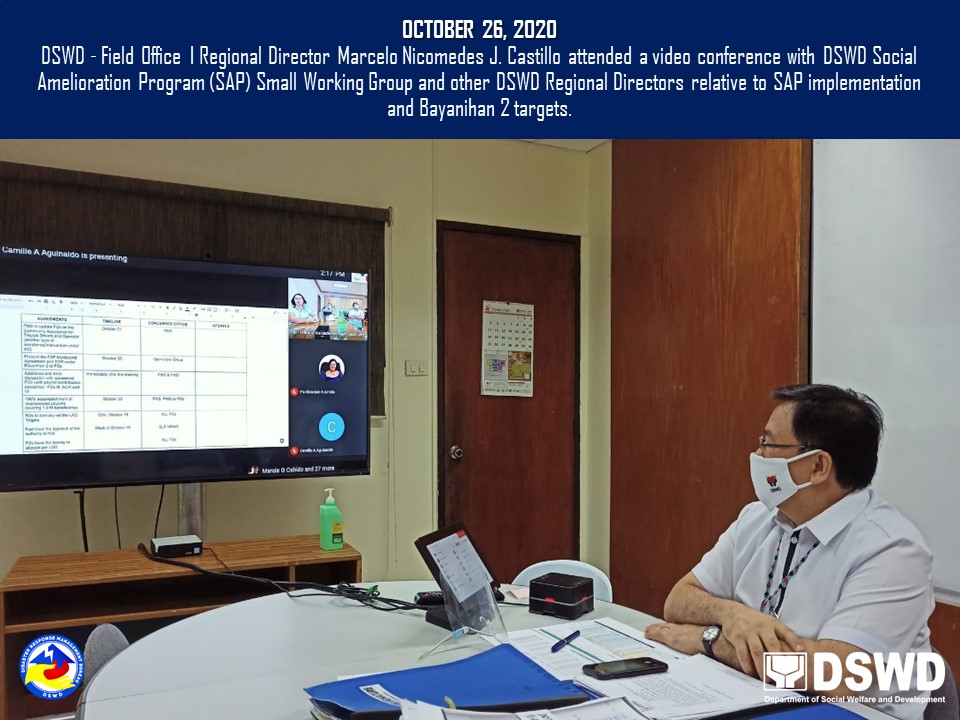 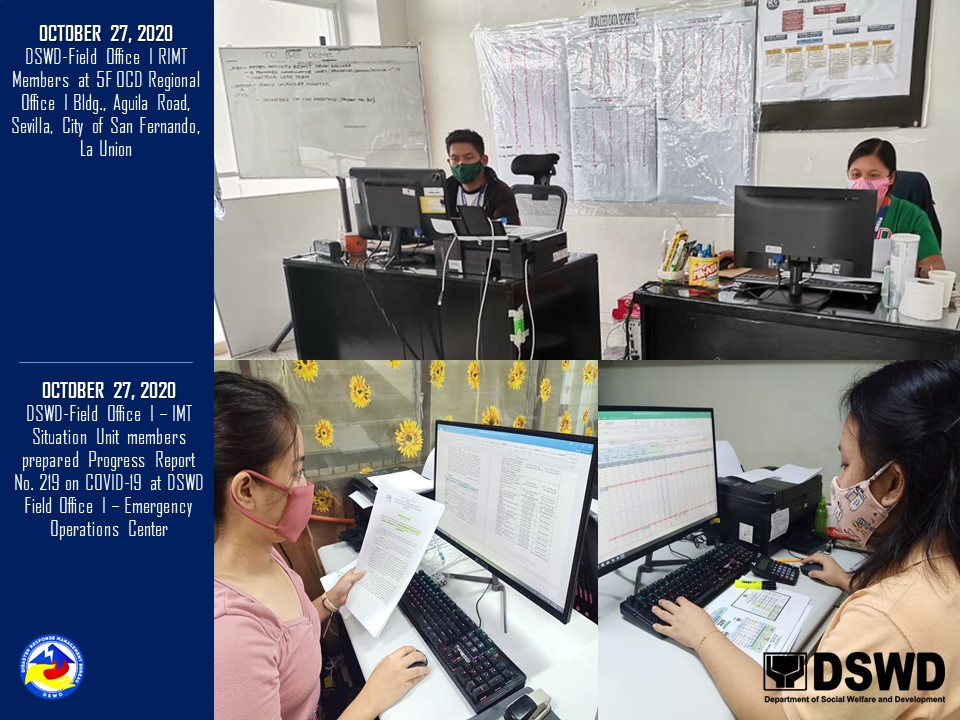 REGION / PROVINCE / MUNICIPALITY REGION / PROVINCE / MUNICIPALITY  COST OF ASSISTANCE  COST OF ASSISTANCE  COST OF ASSISTANCE  COST OF ASSISTANCE REGION / PROVINCE / MUNICIPALITY REGION / PROVINCE / MUNICIPALITY  DSWD  NGOs  OTHERS  GRAND TOTAL GRAND TOTALGRAND TOTAL  1,140,056,500.88   478,940,778.53   31,843,409.56   1,650,840,688.97 NCRNCR     197,969,967.05   365,410,000.00                      -        563,379,967.05 Metro ManilaMetro Manila       44,007,489.89                         -                        -         44,007,489.89 Caloocan CityCaloocan City       14,736,729.36     42,100,000.00                      -         56,836,729.36 Las PinasLas Pinas         3,007,450.00     14,625,000.00                      -         17,632,450.00 Makati CityMakati City         7,542,778.00       6,250,000.00                      -         13,792,778.00 Malabon CityMalabon City         7,671,879.10     36,507,500.00                      -         44,179,379.10 Mandaluyong CityMandaluyong City         6,625,000.00     28,392,500.00                      -         35,017,500.00 Manila CityManila City       19,023,788.00     37,442,500.00                      -         56,466,288.00 Marikina cityMarikina city         9,842,660.00                         -                        -           9,842,660.00 Muntinlupa CityMuntinlupa City         4,739,000.00                         -                        -           4,739,000.00 NavotasNavotas         4,659,300.00     11,915,000.00                      -         16,574,300.00 Paranaque CityParanaque City       10,488,370.00                         -                        -         10,488,370.00 Pasay CityPasay City         4,762,834.00     20,722,500.00                      -         25,485,334.00 Pasig CityPasig City         6,782,540.00                         -                        -           6,782,540.00 Pateros Pateros          4,910,763.60       6,500,000.00                      -         11,410,763.60 Taguig CityTaguig City       16,195,385.80     25,485,000.00                      -         41,680,385.80 Quezon CityQuezon City       22,375,539.30     58,850,000.00                      -         81,225,539.30 San Juan CitySan Juan City         2,603,660.00       7,500,000.00                      -         10,103,660.00 Valenzuela CityValenzuela City         7,994,800.00     69,120,000.00                      -         77,114,800.00 REGION IREGION I       38,137,415.77       3,724,418.03   20,931,692.56        62,793,526.36 Ilocos NorteIlocos Norte         7,500,905.38       3,496,678.00                      -          10,997,583.38 Adams           263,092.45                        -                        -              263,092.45 Bacarra           143,313.20                        -                        -              143,313.20 Badoc           206,295.58                        -                        -              206,295.58 Bangui           446,299.20                        -                        -              446,299.20 Banna (Espiritu)           143,313.20                        -                        -              143,313.20 CITY OF BATAC           377,140.00                        -                        -              377,140.00 Burgos           143,313.20      1,625,238.00                      -           1,768,551.20 Carasi           263,092.45             4,000.00                      -              267,092.45 Currimao           143,313.20                        -                        -              143,313.20 Dingras           211,247.70                        -                        -              211,247.70 Dumalneg           261,304.70                        -                        -              261,304.70 LAOAG CITY        1,078,280.50                        -                        -           1,078,280.50 Marcos           706,945.70      1,822,440.00                      -           2,529,385.70 Nueva Era           286,333.20           45,000.00                      -              331,333.20 Pagudpud           701,187.20                        -                        -              701,187.20 Paoay           377,140.00                        -                        -              377,140.00 Pasuquin           143,313.20                        -                        -              143,313.20 Piddig           143,313.20                        -                        -              143,313.20 Pinili           143,313.20                        -                        -              143,313.20 San Nicolas           143,313.20                        -                        -              143,313.20 Sarrat           520,453.20                        -                        -              520,453.20 Solsona           250,578.20                        -                        -              250,578.20 Vintar           405,009.70                        -                        -              405,009.70 Ilocos SurIlocos Sur         6,510,561.33                         -                        -            6,510,561.33 Alilem           441,574.25                        -                        -              441,574.25 Banayoyo           253,860.50                        -                        -              253,860.50 Bantay                  377.14                        -                        -                     377.14 Burgos            250,285.00                        -                        -              250,285.00 Cabugao           133,620.82                        -                        -              133,620.82 CITY OF CANDON               1,131.42                        -                        -                  1,131.42 Caoayan               1,131.42                        -                        -                  1,131.42 Cervantes           269,950.25                        -                        -              269,950.25 Galimuyod           219,893.25                        -                        -              219,893.25 Gregorio del Pilar (Concepcion)           202,015.75                        -                        -              202,015.75 Lidlidda           320,007.25                        -                        -              320,007.25 Magsingal             69,065.92                        -                        -                69,065.92 Nagbukel           233,161.78                        -                        -              233,161.78 Narvacan           379,779.98                        -                        -              379,779.98 Quirino (Angkaki)           257,436.00                        -                        -              257,436.00 Salcedo (Baugen)           257,436.00                        -                        -              257,436.00 San Emilio           262,799.25                        -                        -              262,799.25 San Esteban               2,542.03                        -                        -                  2,542.03 San Juan (Lapog)             55,895.34                        -                        -                55,895.34 San Vicente             22,628.40                        -                        -                22,628.40 Santa           609,281.75                        -                        -              609,281.75 Santa Catalina                  377.14                        -                        -                     377.14 Santa Cruz           150,381.56                        -                        -              150,381.56 Santa Maria                  377.14                        -                        -                     377.14 Santiago                  377.14                        -                        -                     377.14 Santo Domingo           173,788.89                        -                        -              173,788.89 Sigay           174,166.03                        -                        -              174,166.03 Sinait                  754.28                        -                        -                     754.28 Sugpon           459,451.75                        -                        -              459,451.75 Tagudin           377,140.00                        -                        -              377,140.00 CITY OF VIGAN           929,873.90                        -                        -              929,873.90 La UnionLa Union         8,573,281.50          211,540.00        905,771.64          9,690,593.14 Agoo           383,830.57                        -                        -              383,830.57 Aringay             90,654.03                        -                        -                90,654.03 Bacnotan           129,877.16                        -                        -              129,877.16 Bagulin           125,142.50                        -                        -              125,142.50 Balaoan           377,140.00                        -                        -              377,140.00 Bangar           408,117.14                        -                        -              408,117.14 Bauang           720,737.75                        -                        -              720,737.75 Burgos           107,265.00                        -           78,135.00            185,400.00 Caba        1,156,798.14                        -                        -           1,156,798.14 Luna           504,640.00                        -                        -              504,640.00 Naguilian           572,856.98                        -                        -              572,856.98 Pugo           469,067.50                        -                        -              469,067.50 Rosario           518,398.20         104,200.00                      -              622,598.20 CITY OF SAN FERNANDO        1,239,142.47                        -                        -           1,239,142.47 San Gabriel           277,855.53                        -                        -              277,855.53 San Juan           468,486.50                        -                        -              468,486.50 Santo Tomas           377,894.28                        -         827,636.64         1,205,530.92 Santol           187,713.75                        -                        -              187,713.75 Sudipen           348,611.25                        -                        -              348,611.25 Tubao           109,052.75         107,340.00                      -              216,392.75 PangasinanPangasinan       15,552,667.56            16,200.03   20,025,920.92        35,594,788.51 Aguilar           262,807.94                        -                        -              262,807.94 CITY OF ALAMINOS           377,517.14                        -                        -              377,517.14 Anda                  377.14                        -                        -                     377.14 Asingan           377,140.00                        -      1,231,488.72         1,608,628.72 Balungao           744,392.00                        -                        -              744,392.00 Basista           383,928.52                        -                        -              383,928.52 Bayambang           377,140.00                        -                        -              377,140.00 Binalonan           380,157.12                        -                        -              380,157.12 Bugallon           438,300.64                        -         216,500.00            654,800.64 Calasiao        2,248,000.00                        -      9,168,520.00       11,416,520.00 Dagupan City           386,945.64                        -                        -              386,945.64 Dasol             27,193.39                        -                        -                27,193.39 Infanta           457,588.75                        -                        -              457,588.75 Labrador           410,696.12                        -                        -              410,696.12 Laoac           405,744.00                        -                        -              405,744.00 LINGAYEN           382,612.20                        -                        -              382,612.20 Mabini             80,448.75                        -                        -                80,448.75 Malasiqui           377,517.14                        -                        -              377,517.14 Manaoag           188,570.00                        -                        -              188,570.00 Mangaldan           188,570.00                        -                        -              188,570.00 Mangatarem           245,778.00                        -                        -              245,778.00 Mapandan           188,570.00                        -                        -              188,570.00 Natividad             20,042.39                        -                        -                20,042.39 Pozzorubio           500,494.75                        -                        -              500,494.75 Rosales        1,233,644.32                        -                        -           1,233,644.32 San Carlos City           480,677.34                        -                        -              480,677.34 San Fabian           377,140.00                        -                        -              377,140.00 San Manuel           422,504.10                        -      1,861,675.20         2,284,179.30 San Nicolas            384,366.25                        -                        -              384,366.25 San Quintin                  377.14                        -                        -                     377.14 Santa Barbara           510,000.00                        -                        -              510,000.00 Santa Maria            153,000.00                        -         745,000.00            898,000.00 Santo Tomas            377,140.00                        -                        -              377,140.00 Sison           826,796.75                        -                        -              826,796.75 Sual             53,632.50                        -                        -                53,632.50 Tayug           191,247.14           16,200.03                      -              207,447.17 Umingan             96,538.50                        -      2,495,097.00         2,591,635.50 Urbiztondo           421,833.75                        -                        -              421,833.75 CITY OF URDANETA           384,668.14                        -         700,000.00         1,084,668.14 Villasis           188,570.00                        -                        -              188,570.00 REGION IIREGION II       44,155,348.66                         -                        -          44,155,348.66 BatanesBatanes            134,382.08                         -                        -               134,382.08 PLGU Batanes           122,009.52                        -                        -              122,009.52 Basco               8,359.04                        -                        -                  8,359.04 Itbayat               2,151.00                        -                        -                  2,151.00 Uyugan               1,862.52                        -                        -                  1,862.52 CagayanCagayan       17,209,908.70                         -                        -          17,209,908.70 PLGU Cagayan        2,615,646.58                        -                        -           2,615,646.58 Abulug               3,584.40                        -                        -                  3,584.40 Alcala           260,279.32                        -                        -              260,279.32 Allacapan             27,726.36                        -                        -                27,726.36 Amulung               1,433.76                        -                        -                  1,433.76 Aparri           616,180.24                        -                        -              616,180.24 Baggao           320,844.02                        -                        -              320,844.02 Ballesteros                  621.00                        -                        -                     621.00 Buguey               1,433.76                        -                        -                  1,433.76 Calayan        1,409,095.00                        -                        -           1,409,095.00 Camalaniugan           501,054.00                        -                        -              501,054.00 Enrile        2,512,528.32                        -                        -           2,512,528.32 Gattaran               3,584.40                        -                        -                  3,584.40 Gonzaga           580,648.86                        -                        -              580,648.86 Iguig           406,200.00                        -                        -              406,200.00 Lal-lo             39,428.40                        -                        -                39,428.40 Lasam           122,795.70                        -                        -              122,795.70 Pamplona               7,885.68                        -                        -                  7,885.68 Peñablanca                  716.88                        -                        -                     716.88 Piat                  716.88                        -                        -                     716.88 Rizal           224,146.22                        -                        -              224,146.22 Sanchez-Mira                  717.00                        -                        -                     717.00 Santa Ana           186,470.88                        -                        -              186,470.88 Santa Praxedes           179,220.00                        -                        -              179,220.00 Santa Teresita               1,433.76                        -                        -                  1,433.76 Santo Niño (Faire)           725,558.53                        -                        -              725,558.53 Solana               2,150.64                        -                        -                  2,150.64 Tuao                  716.88                        -                        -                     716.88 Tuguegarao City        6,457,091.23                        -                        -           6,457,091.23 IsabelaIsabela       13,191,776.78                         -                        -          13,191,776.78 PLGU Isabela        1,900,111.80                        -                        -           1,900,111.80 Alicia        2,359,320.46                        -                        -           2,359,320.46 Angadanan           134,760.66                        -                        -              134,760.66 Aurora           153,617.66                        -                        -              153,617.66 Benito Soliven           142,022.54                        -                        -              142,022.54 Burgos           211,172.06                        -                        -              211,172.06 Cabagan           149,412.66                        -                        -              149,412.66 Cabatuan           253,077.36                        -                        -              253,077.36 City of Cauayan           330,902.96                        -                        -              330,902.96 Cordon           242,292.66                        -                        -              242,292.66 Delfin Albano (Magsaysay)           151,821.06                        -                        -              151,821.06 Dinapigue           697,448.42                        -                        -              697,448.42 Divilacan           188,526.66                        -                        -              188,526.66 Echague           708,775.86                        -                        -              708,775.86 Gamu           581,260.66                        -                        -              581,260.66 Ilagan           359,562.54                        -                        -              359,562.54 Jones           141,305.66                        -                        -              141,305.66 Luna           138,351.66                        -                        -              138,351.66 Maconacon           505,337.88                        -                        -              505,337.88 Mallig           240,877.56                        -                        -              240,877.56 Naguilian           281,401.58                        -                        -              281,401.58 Palanan           212,339.30                        -                        -              212,339.30 Quezon           134,760.66                        -                        -              134,760.66 Quirino           154,763.16                        -                        -              154,763.16 Ramon           323,329.86                        -                        -              323,329.86 Reina Mercedes           134,760.66                        -                        -              134,760.66 Roxas           186,748.38                        -                        -              186,748.38 San Agustin           212,804.54                        -                        -              212,804.54 San Guillermo           193,022.76                        -                        -              193,022.76 San Isidro           273,968.70                        -                        -              273,968.70 San Manuel           134,760.66                        -                        -              134,760.66 San Mariano           304,473.66                        -                        -              304,473.66 San Mateo           329,875.66                        -                        -              329,875.66 San Pablo           139,068.54                        -                        -              139,068.54 Santa Maria           138,351.66                        -                        -              138,351.66 City of Santiago           157,147.52                        -                        -              157,147.52 Santo Tomas           134,760.66                        -                        -              134,760.66 Tumauini           155,480.04                        -                        -              155,480.04 Nueva VizcayaNueva Vizcaya         9,973,804.26                         -                        -            9,973,804.26 PLGU Nueva Vizcaya        9,054,846.90                        -                        -           9,054,846.90 Bagabag           433,036.10                        -                        -              433,036.10 Bayombong           143,107.48                        -                        -              143,107.48 Solano           342,813.78                        -                        -              342,813.78 QuirinoQuirino         3,645,476.84                         -                        -            3,645,476.84 PLGU Quirino        3,219,253.56                        -                        -           3,219,253.56 Cabarroguis           165,823.00                        -                        -              165,823.00 Diffun             44,817.00                        -                        -                44,817.00 Maddela           172,097.28                        -                        -              172,097.28 Nagtipunan             43,486.00                        -                        -                43,486.00 REGION IIIREGION III       48,792,092.66                         -                        -          48,792,092.66 AuroraAurora         1,503,670.00                         -                        -            1,503,670.00 Baler           150,750.00                        -                        -              150,750.00 Casiguran           185,265.00                        -                        -              185,265.00 Dilasag           140,962.50                        -                        -              140,962.50 Dinalungan             80,550.00                        -                        -                80,550.00 Dingalan           193,000.00                        -                        -              193,000.00 Dipaculao           390,667.50                        -                        -              390,667.50 Maria Aurora           181,237.50                        -                        -              181,237.50 San Luis           181,237.50                        -                        -              181,237.50 BataanBataan         4,152,798.69                         -                        -            4,152,798.69 Abucay             74,504.00                        -                        -                74,504.00 Bagac           124,566.00                        -                        -              124,566.00 City of Balanga           216,919.20                        -                        -              216,919.20 Dinalupihan           250,768.00                        -                        -              250,768.00 Hermosa           215,471.25                        -                        -              215,471.25 Limay           118,579.98                        -                        -              118,579.98 Mariveles        1,234,000.00                        -                        -           1,234,000.00 Morong           164,500.00                        -                        -              164,500.00 Orani           214,590.00                        -                        -              214,590.00 Orion        1,241,025.76                        -                        -           1,241,025.76 Pilar           189,556.50                        -                        -              189,556.50 Samal           108,318.00                        -                        -              108,318.00 BulacanBulacan       19,570,405.59                         -                        -          19,570,405.59 PLGU Bulacan        1,234,000.00                        -                        -           1,234,000.00 Angat                  360.78                        -                        -                     360.78 Balagtas (Bigaa)           390,249.68                        -                        -              390,249.68 Baliuag           956,535.58                        -                        -              956,535.58 Bocaue           241,185.84                        -                        -              241,185.84  Bulacan           209,738.08                        -                        -              209,738.08 Bustos           115,144.53                        -                        -              115,144.53 Calumpit           158,666.92                        -                        -              158,666.92 Doña Remedios Trinidad           216,200.00                        -                        -              216,200.00 Guiguinto           216,887.50                        -                        -              216,887.50 Hagonoy           345,072.81                        -                        -              345,072.81 City of Malolos           253,298.85                        -                        -              253,298.85 Marilao           424,636.82                        -                        -              424,636.82 City of Meycauayan           331,013.18                        -                        -              331,013.18 Norzagaray           409,442.04                        -                        -              409,442.04 Obando           150,642.42                        -                        -              150,642.42 Pandi        7,254,859.78                        -                        -           7,254,859.78 Paombong             95,518.74                        -                        -                95,518.74 Plaridel           273,025.46                        -                        -              273,025.46 Pulilan           443,445.58                        -                        -              443,445.58 San Ildefonso           343,821.56                        -                        -              343,821.56 City of San Jose del Monte        2,152,680.92                        -                        -           2,152,680.92 San Miguel        2,745,910.68                        -                        -           2,745,910.68 San Rafael           244,437.06                        -                        -              244,437.06 Santa Maria           363,630.78                        -                        -              363,630.78 Nueva EcijaNueva Ecija         8,425,678.92                         -                        -            8,425,678.92 PLGU Nueva EcitjaPLGU Nueva Ecitja           365,780.00                        -                        -              365,780.00 Aliaga           249,860.00                        -                        -              249,860.00 Bongabon           241,650.00                        -                        -              241,650.00 Cabanatuan City           915,838.92                        -                        -              915,838.92 Cabiao           343,207.50                        -                        -              343,207.50 Carranglan           352,406.25                        -                        -              352,406.25 Cuyapo           312,131.25                        -                        -              312,131.25 General Mamerto Natividad           213,457.50                        -                        -              213,457.50 General Tinio (Papaya)           289,500.00                        -                        -              289,500.00 Guimba           523,575.00                        -                        -              523,575.00 Jaen           302,062.50                        -                        -              302,062.50 Laur           360,780.00                        -                        -              360,780.00 Licab           153,760.00                        -                        -              153,760.00 Nampicuan             80,550.00                        -                        -                80,550.00 Palayan City           120,825.00                        -                        -              120,825.00 Pantabangan           140,962.50                        -                        -              140,962.50 Peñaranda           120,825.00                        -                        -              120,825.00 Rizal           609,862.50                        -                        -              609,862.50 San Isidro           161,100.00                        -                        -              161,100.00 San Jose City           422,887.50                        -                        -              422,887.50 San Leonardo           161,100.00                        -                        -              161,100.00 Santa Rosa           370,530.00                        -                        -              370,530.00 Santo Domingo           328,241.25                        -                        -              328,241.25 Science City of Muñoz           380,598.75                        -                        -              380,598.75 Talavera           570,225.00                        -                        -              570,225.00 Talugtug           140,962.50                        -                        -              140,962.50 Zaragoza           193,000.00                        -                        -              193,000.00 PampangaPampanga         7,078,343.98                         -                        -            7,078,343.98 PLGU PampangaPLGU Pampanga        1,097,340.00                        -                        -           1,097,340.00 Angeles City           554,521.12                        -                        -              554,521.12 Apalit             12,988.08                        -                        -                12,988.08 Arayat               1,082.34                        -                        -                  1,082.34 Bacolor           144,439.60                        -                        -              144,439.60 Candaba           814,549.68                        -                        -              814,549.68 Floridablanca        1,259,185.44                        -                        -           1,259,185.44 Guagua               2,525.46                        -                        -                  2,525.46 Lubao               1,443.12                        -                        -                  1,443.12 Mabalacat           536,052.30                        -                        -              536,052.30 Macabebe               2,525.46                        -                        -                  2,525.46 Magalang               4,690.14                        -                        -                  4,690.14 Masantol           447,108.00                        -                        -              447,108.00 Mexico               6,133.26                        -                        -                  6,133.26 Minalin           205,726.14                        -                        -              205,726.14 Porac           255,519.88                        -                        -              255,519.88 City of San Fernando           873,087.60                        -                        -              873,087.60 San Luis           228,550.98                        -                        -              228,550.98 San Simon           234,283.02                        -                        -              234,283.02 Santa Ana           122,628.90                        -                        -              122,628.90 Santa Rita                  360.78                        -                        -                     360.78 Santo Tomas           272,881.12                        -                        -              272,881.12 Sasmuan (Sexmoan)                  721.56                        -                        -                     721.56 TarlacTarlac         6,446,584.23                         -                        -            6,446,584.23 Anao           133,599.40                        -                        -              133,599.40 Bamban           172,498.75                        -                        -              172,498.75 Camiling           392,890.00                        -                        -              392,890.00 Capas           812,787.75                        -                        -              812,787.75 Concepcion        1,214,655.00                        -                        -           1,214,655.00 Gerona           439,010.00                        -                        -              439,010.00 La Paz           407,362.30                        -                        -              407,362.30 Mayantoc           227,467.80                        -                        -              227,467.80 Moncada           253,732.50                        -                        -              253,732.50 Paniqui           227,291.40                        -                        -              227,291.40 Pura           282,765.88                        -                        -              282,765.88 Ramos           165,548.00                        -                        -              165,548.00 San Clemente             80,550.00                        -                        -                80,550.00 San Manuel           228,437.25                        -                        -              228,437.25 Santa Ignacia           253,953.00                        -                        -              253,953.00 City of Tarlac           798,501.00                        -                        -              798,501.00 Victoria           355,534.20                        -                        -              355,534.20 ZambalesZambales         1,614,611.25                         -                        -            1,614,611.25 Botolan           346,365.00                        -                        -              346,365.00 Candelaria           108,234.00                        -                        -              108,234.00 Castillejos           126,273.00                        -                        -              126,273.00 Masinloc           151,527.60                        -                        -              151,527.60 Olongapo City           211,142.00                        -                        -              211,142.00 San Felipe             90,195.00                        -                        -                90,195.00 San Marcelino           291,124.00                        -                        -              291,124.00 Santa Cruz           289,750.65                        -                        -              289,750.65 CALABARZONCALABARZON     167,088,491.34   102,794,243.50                      -        269,882,734.84 BatangasBatangas     101,222,510.85     15,034,842.40                      -        116,257,353.25 PLGU BatangasPLGU Batangas      53,551,708.35      7,403,580.00                      -         60,955,288.35 Agoncillo        1,787,750.00                        -                        -           1,787,750.00 Alitagtag        1,133,762.50                        -                        -           1,133,762.50 Balayan        1,012,675.00                        -                        -           1,012,675.00 Balete        2,841,830.00      1,533,000.00                      -           4,374,830.00 Batangas City        1,765,207.00      1,591,520.00                      -           3,356,727.00 Bauan           905,095.00                        -                        -              905,095.00 Calaca           893,875.00         485,492.00                      -           1,379,367.00 Calatagan        1,787,750.00                        -                        -           1,787,750.00 Cuenca           893,875.00                        -                        -              893,875.00 Ibaan        2,933,642.50         289,350.00                      -           3,222,992.50 Laurel        3,333,750.00                        -                        -           3,333,750.00 Lemery           917,437.00         350,000.00                      -           1,267,437.00 Lian           893,875.00                        -                        -              893,875.00 Lipa City        1,933,610.00         262,500.00                      -           2,196,110.00 Lobo           893,875.00                        -                        -              893,875.00 Mabini        1,787,750.00         252,700.00                      -           2,040,450.00 Malvar        1,141,771.00         328,400.00                      -           1,470,171.00 Mataas Na Kahoy           893,875.00                        -                        -              893,875.00 Nasugbu           893,875.00         670,514.00                      -           1,564,389.00 Padre Garcia           893,875.00                        -                        -              893,875.00 Rosario           893,875.00                        -                        -              893,875.00 San Jose           893,875.00         873,551.40                      -           1,767,426.40 San Juan        1,555,342.50                        -                        -           1,555,342.50 San Luis        1,289,875.00                        -                        -           1,289,875.00 San Nicolas        1,787,750.00                        -                        -           1,787,750.00 San Pascual           903,225.00                        -                        -              903,225.00 Santa Teresita           893,875.00                        -                        -              893,875.00 Santo Tomas           916,315.00         358,075.00                      -           1,274,390.00 Taal        1,787,750.00                        -                        -           1,787,750.00 Talisay        1,977,082.00                        -                        -           1,977,082.00 City of Tanauan        1,497,595.00         636,160.00                      -           2,133,755.00 Taysan        1,053,463.00                        -                        -           1,053,463.00 Tingloy        1,787,750.00                        -                        -           1,787,750.00 Tuy           893,875.00                        -                        -              893,875.00 CaviteCavite       12,939,755.75     37,152,807.20                      -          50,092,562.95 PLGU CavitePLGU Cavite           116,160.00    32,759,444.20                      -         32,875,604.20 Alfonso           418,880.00                        -                        -              418,880.00 Amadeo           374,000.00                        -                        -              374,000.00 Bacoor           582,977.00      1,078,500.00                      -           1,661,477.00 Carmona           572,000.00         330,000.00                      -              902,000.00 Cavite City           532,400.00           69,950.00                      -              602,350.00 Dasmariñas        1,449,462.00         310,830.00                      -           1,760,292.00 Gen. Mariano Alvarez           836,860.75                        -                        -              836,860.75 General Emilio Aguinaldo           374,000.00                        -                        -              374,000.00 General Trias           430,100.00         296,597.00                      -              726,697.00 Imus           475,090.00         492,648.00                      -              967,738.00 Indang           374,000.00         105,860.00                      -              479,860.00 Kawit           387,860.00                        -                        -              387,860.00 Magallanes           374,000.00                        -                        -              374,000.00 Maragondon           374,000.00           60,510.00                      -              434,510.00 Mendez (MENDEZ-NUÑEZ)           374,000.00                        -                        -              374,000.00 Naic           719,840.00                        -                        -              719,840.00 Noveleta           433,400.00                        -                        -              433,400.00 Rosario           479,336.00         544,238.00                      -           1,023,574.00 Silang           465,476.00         417,655.00                      -              883,131.00 Tagaytay City        1,319,318.00                        -                        -           1,319,318.00 Tanza           591,008.00                        -                        -              591,008.00 Ternate           374,000.00         286,605.00                      -              660,605.00 Trece Martires City           511,588.00         399,970.00                      -              911,558.00 LagunaLaguna       15,263,541.74     29,763,533.31                      -          45,027,075.05 PLGU LagunaPLGU Laguna           222,000.00    20,914,200.50                      -         21,136,200.50 Alaminos           235,000.00                        -                        -              235,000.00 Bay           467,600.00                        -                        -              467,600.00 Biñan        1,500,210.00         722,500.00                      -           2,222,710.00 Cabuyao           418,760.00         492,900.00                      -              911,660.00 City of Calamba           624,130.00         540,970.00                      -           1,165,100.00 Calauan           818,184.00                        -                        -              818,184.00 Cavinti           235,000.00                        -                        -              235,000.00 Famy           235,000.00           63,224.78                      -              298,224.78 Kalayaan           235,000.00                        -                        -              235,000.00 Liliw           235,000.00         110,597.00                      -              345,597.00 Los Baños           473,048.00         235,888.00                      -              708,936.00 Luisiana           235,000.00                        -                        -              235,000.00 Lumban           235,000.00                        -                        -              235,000.00 Mabitac           235,000.00         202,500.00                      -              437,500.00 Magdalena           353,800.00                        -                        -              353,800.00 Majayjay           247,690.00                        -                        -              247,690.00 Nagcarlan           235,000.00                        -                        -              235,000.00 Paete           416,210.00                        -                        -              416,210.00 Pagsanjan           447,800.00         151,652.00                      -              599,452.00 Pakil           353,800.00         206,855.77                      -              560,655.77 Pangil           635,182.00                        -                        -              635,182.00 Pila        1,503,020.00         525,000.00                      -           2,028,020.00 Rizal           416,210.00                        -                        -              416,210.00 San Pablo City           441,200.00      1,829,788.83                      -           2,270,988.83 San Pedro        1,188,320.00      1,677,815.88                      -           2,866,135.88 Santa Cruz           503,900.00         327,550.00                      -              831,450.00 Santa Maria           353,800.00         437,500.00                      -              791,300.00 City of Santa Rosa           609,231.74      1,324,590.55                      -           1,933,822.29 Siniloan           707,190.00                        -                        -              707,190.00 Victoria           447,256.00                        -                        -              447,256.00 QuezonQuezon       18,272,939.00       1,307,303.00                      -          19,580,242.00 PLGU QuezonPLGU Quezon           564,000.00                        -                        -              564,000.00 Agdangan           282,000.00                        -                        -              282,000.00 Alabat        1,175,000.00                        -                        -           1,175,000.00 Atimonan           235,000.00                        -                        -              235,000.00 Buenavista           376,000.00                        -                        -              376,000.00 Burdeos           844,000.00                        -                        -              844,000.00 Calauag           470,000.00                        -                        -              470,000.00 Candelaria           470,000.00         294,315.00                      -              764,315.00 Catanauan           470,000.00                        -                        -              470,000.00 General Luna           655,000.00                        -                        -              655,000.00 General Nakar             17,028.00                        -                        -                17,028.00 Gumaca           470,000.00                        -                        -              470,000.00 Jomalig           844,000.00                        -                        -              844,000.00 Lopez           198,000.00                        -                        -              198,000.00 Lucban           282,000.00                        -                        -              282,000.00 Lucena City           995,615.00         480,500.00                      -           1,476,115.00 Macalelon           470,000.00                        -                        -              470,000.00 Mauban           470,000.00                        -                        -              470,000.00 Mulanay           470,000.00                        -                        -              470,000.00 Padre Burgos           380,952.00                        -                        -              380,952.00 Pagbilao           470,000.00         532,488.00                      -           1,002,488.00 Panukulan           703,000.00                        -                        -              703,000.00 Patnanungan           703,000.00                        -                        -              703,000.00 Perez           940,000.00                        -                        -              940,000.00 Pitogo           376,000.00                        -                        -              376,000.00 Plaridel           235,000.00                        -                        -              235,000.00 Polillo           703,000.00                        -                        -              703,000.00 Quezon           940,000.00                        -                        -              940,000.00 Real           235,000.00                        -                        -              235,000.00 San Antonio           235,000.00                        -                        -              235,000.00 San Francisco (Aurora)           611,000.00                        -                        -              611,000.00 San Narciso           601,600.00                        -                        -              601,600.00 Sariaya           247,716.00                        -                        -              247,716.00 Tagkawayan             70,500.00                        -                        -                70,500.00 City of Tayabas           499,528.00                        -                        -              499,528.00 Tiaong           235,000.00                        -                        -              235,000.00 Unisan           329,000.00                        -                        -              329,000.00 RizalRizal       19,389,744.00     19,535,757.59                      -          38,925,501.59 PLGU RizalPLGU Rizal           111,000.00    14,835,654.80                      -         14,946,654.80 Angono           643,180.00         300,900.00                      -              944,080.00 City of Antipolo        2,079,780.00         783,450.00                      -           2,863,230.00 Baras        1,333,060.00                        -                        -           1,333,060.00 Binangonan           676,100.00                        -                        -              676,100.00 Cainta        2,026,584.00         881,871.00                      -           2,908,455.00 Cardona           617,450.00         350,136.50                      -              967,586.50 Jala-Jala           310,000.00         110,490.00                      -              420,490.00 Morong        1,438,000.00                        -                        -           1,438,000.00 Pililla           488,500.00         253,000.00                      -              741,500.00 Rodriguez (Montalban)        4,566,036.00         640,863.00                      -           5,206,899.00 San Mateo           797,000.00      1,124,392.29                      -           1,921,392.29 Tanay        1,448,800.00                        -                        -           1,448,800.00 Taytay        1,604,540.00         255,000.00                      -           1,859,540.00 Teresa        1,249,714.00                        -                        -           1,249,714.00 MIMAROPAMIMAROPA       29,212,164.78                         -                        -          29,212,164.78 MarinduqueMarinduque         3,153,003.70                         -                        -            3,153,003.70 Boac           836,100.00                        -                        -              836,100.00 Buenavista           315,000.00                        -                        -              315,000.00 Gasan             89,387.50                        -                        -                89,387.50 Mogpog           383,400.00                        -                        -              383,400.00 Santa Cruz        1,124,116.20                        -                        -           1,124,116.20 Torrijos           405,000.00                        -                        -              405,000.00 Occidental MindoroOccidental Mindoro         3,862,070.00                         -                        -            3,862,070.00 Abra de Ilog             85,500.00                        -                        -                85,500.00 Calintaan           352,170.00                        -                        -              352,170.00 Lubang           178,775.00                        -                        -              178,775.00 Magsaysay           376,650.00                        -                        -              376,650.00 Mamburao               9,000.00                        -                        -                  9,000.00 Paluan           241,200.00                        -                        -              241,200.00 Rizal           370,131.30                        -                        -              370,131.30 Sablayan           895,500.00                        -                        -              895,500.00 San Jose        1,353,143.70                        -                        -           1,353,143.70 Oriental MindoroOriental Mindoro         8,598,438.00                         -                        -            8,598,438.00 Baco           450,000.00                        -                        -              450,000.00 Bansud           450,000.00                        -                        -              450,000.00 Bongabong           450,000.00                        -                        -              450,000.00 Bulalacao (San Pedro)           450,000.00                        -                        -              450,000.00 City of Calapan           918,900.00                        -                        -              918,900.00 Gloria           450,000.00                        -                        -              450,000.00 Mansalay           602,806.50                        -                        -              602,806.50 Naujan        1,298,925.00                        -                        -           1,298,925.00 Pinamalayan           827,806.50                        -                        -              827,806.50 Pola           450,000.00                        -                        -              450,000.00 Puerto Galera           450,000.00                        -                        -              450,000.00 Roxas           450,000.00                        -                        -              450,000.00 San Teodoro           450,000.00                        -                        -              450,000.00 Socorro           450,000.00                        -                        -              450,000.00 Victoria           450,000.00                        -                        -              450,000.00 PalawanPalawan         5,332,523.73                         -                        -            5,332,523.73 Bataraza           453,600.00                        -                        -              453,600.00 Busuanga           658,800.00                        -                        -              658,800.00 Coron        1,183,950.00                        -                        -           1,183,950.00 Culion           900,000.00                        -                        -              900,000.00 Linapacan             47,723.73                        -                        -                47,723.73 Magsaysay           180,000.00                        -                        -              180,000.00 Puerto Princesa City           486,900.00                        -                        -              486,900.00 Rizal (Marcos)        1,143,000.00                        -                        -           1,143,000.00 Roxas           278,550.00                        -                        -              278,550.00 RomblonRomblon         8,266,129.35                         -                        -            8,266,129.35 Alcantara           519,430.00                        -                        -              519,430.00 Banton           360,000.00                        -                        -              360,000.00 Cajidiocan           961,759.35                        -                        -              961,759.35 Calatrava           229,500.00                        -                        -              229,500.00 Concepcion           299,250.00                        -                        -              299,250.00 Corcuera           361,800.00                        -                        -              361,800.00 Ferrol           188,550.00                        -                        -              188,550.00 Looc           251,100.00                        -                        -              251,100.00 Magdiwang           361,800.00                        -                        -              361,800.00 Odiongan        1,493,550.00                        -                        -           1,493,550.00 Romblon        1,038,150.00                        -                        -           1,038,150.00 San Agustin           450,000.00                        -                        -              450,000.00 San Andres           269,100.00                        -                        -              269,100.00 San Fernando           405,000.00                        -                        -              405,000.00 San Jose           259,200.00                        -                        -              259,200.00 Santa Fe           440,675.00                        -                        -              440,675.00 Santa Maria (Imelda)           377,265.00                        -                        -              377,265.00 REGION VREGION V       50,994,107.75       3,076,950.00                      -          54,071,057.75 AlbayAlbay         8,117,665.80       1,445,750.00                      -            9,563,415.80 PLGU Albay        1,486,728.00                        -                        -           1,486,728.00 Bacacay           339,865.16                        -                        -              339,865.16 Camalig           308,781.72                        -                        -              308,781.72 Daraga (Locsin)           491,312.56      1,356,400.00                      -           1,847,712.56 Guinobatan           388,836.24           89,350.00                      -              478,186.24 Legazpi City             11,022.58                        -                        -                11,022.58 Libon           490,297.28                        -                        -              490,297.28 City of Ligao           909,450.00                        -                        -              909,450.00 Malilipot           146,033.52                        -                        -              146,033.52 Malinao           268,021.36                        -                        -              268,021.36 Manito           142,221.40                        -                        -              142,221.40 Oas           576,025.44                        -                        -              576,025.44 Pio Duran           827,565.64                        -                        -              827,565.64 Polangui           397,926.68                        -                        -              397,926.68 Rapu-Rapu           262,743.04                        -                        -              262,743.04 Santo Domingo (Libog)           248,630.00                        -                        -              248,630.00 City of Tabaco           555,689.80                        -                        -              555,689.80 Tiwi           266,515.38                        -                        -              266,515.38 Camarines NorteCamarines Norte         4,973,365.87                         -                        -            4,973,365.87 PLGU Camarines Norte           606,496.42                        -                        -              606,496.42 Basud           178,583.16                        -                        -              178,583.16 Capalonga           471,553.00                        -                        -              471,553.00 Daet           568,933.64                        -                        -              568,933.64 Jose Panganiban           549,430.00                        -                        -              549,430.00 Labo           822,500.00                        -                        -              822,500.00 Mercedes           415,229.29                        -                        -              415,229.29 Paracale           401,106.72                        -                        -              401,106.72 San Lorenzo Ruiz (Imelda)             92,430.00                        -                        -                92,430.00 San Vicente             64,490.94                        -                        -                64,490.94 Santa Elena           244,660.02                        -                        -              244,660.02 Talisay           127,902.68                        -                        -              127,902.68 Vinzons           430,050.00                        -                        -              430,050.00 Camarines SurCamarines Sur       23,608,226.63            50,000.00                      -          23,658,226.63 PLGU Cam Sur        1,850,692.18                        -                        -           1,850,692.18 Baao           302,623.68                        -                        -              302,623.68 Balatan           635,068.94                        -                        -              635,068.94 Bato           457,730.00                        -                        -              457,730.00 Bombon           117,617.76                        -                        -              117,617.76 Buhi           651,620.22                        -                        -              651,620.22 Bula           677,459.07                        -                        -              677,459.07 Cabusao           137,220.72                        -                        -              137,220.72 Calabanga           518,472.76                        -                        -              518,472.76 Camaligan             74,482.96                        -                        -                74,482.96 Canaman           244,596.44                        -                        -              244,596.44 Caramoan        1,142,126.16                        -                        -           1,142,126.16 Del Gallego           542,312.68                        -                        -              542,312.68 Garchitorena           222,569.16                        -                        -              222,569.16 Goa           791,422.48                        -                        -              791,422.48 Iriga City           545,490.06                        -                        -              545,490.06 Lagonoy           560,430.04                        -                        -              560,430.04 Libmanan        1,178,458.20           50,000.00                      -           1,228,458.20 Lupi           284,242.92                        -                        -              284,242.92 Magarao           219,508.88                        -                        -              219,508.88 Milaor           142,807.88                        -                        -              142,807.88 Minalabac           310,558.80                        -                        -              310,558.80 Nabua           429,371.53                        -                        -              429,371.53 Naga City        1,182,045.18                        -                        -           1,182,045.18 Ocampo           791,480.00                        -                        -              791,480.00 Pamplona           291,506.28                        -                        -              291,506.28 Pasacao           579,547.69                        -                        -              579,547.69 Pili           560,780.54                        -                        -              560,780.54 Presentacion (Parubcan)           177,703.44                        -                        -              177,703.44 Ragay        2,577,920.00                        -                        -           2,577,920.00 Sagñay           381,126.78                        -                        -              381,126.78  San fernando           197,057.28                        -                        -              197,057.28 Sipocot           933,077.76                        -                        -              933,077.76 Siruma           441,152.72                        -                        -              441,152.72 Tigaon        1,070,584.32                        -                        -           1,070,584.32 Tinambac        2,387,361.12                        -                        -           2,387,361.12 CatanduanesCatanduanes         3,332,426.38                         -                        -            3,332,426.38 PLGU Catanduanes        2,477,956.38                        -                        -           2,477,956.38 San Andres (Calolbon)           206,490.00                        -                        -              206,490.00 Virac           647,980.00                        -                        -              647,980.00 MasbateMasbate         1,270,241.32                         -                        -            1,270,241.32 Baleno           116,151.00                        -                        -              116,151.00 Cawayan           174,226.50                        -                        -              174,226.50 Dimasalang           136,500.00                        -                        -              136,500.00 Esperanza           153,192.50                        -                        -              153,192.50 City of Masbate           154,420.00                        -                        -              154,420.00 Mobo           102,634.00                        -                        -              102,634.00 Monreal             96,792.50                        -                        -                96,792.50 San Fernando           195,535.00                        -                        -              195,535.00 Uson           140,789.82                        -                        -              140,789.82 SorsogonSorsogon         9,692,181.75       1,581,200.00                      -          11,273,381.75 PLGU SorsogonPLGU Sorsogon        4,164,288.77                        -                        -           4,164,288.77 Barcelona           472,882.44                        -                        -              472,882.44 Bulan           531,057.64                        -                        -              531,057.64 Bulusan           125,213.48                        -                        -              125,213.48 Casiguran           206,672.72                        -                        -              206,672.72 Castilla           478,594.62         350,000.00                      -              828,594.62 Donsol           534,362.24         513,750.00                      -           1,048,112.24 Gubat           528,626.00         252,000.00                      -              780,626.00 Irosin           282,096.88                        -                        -              282,096.88 Juban           200,282.92         169,250.00                      -              369,532.92 Matnog           164,490.00         296,200.00                      -              460,690.00 Pilar        1,133,952.08                        -                        -           1,133,952.08 Prieto Diaz           137,236.32                        -                        -              137,236.32 City of Sorsogon           732,425.64                        -                        -              732,425.64 REGION VIREGION VI       96,169,596.55          603,150.00                      -          96,772,746.55 AklanAklan       12,570,247.82          277,750.00                      -          12,847,997.82 Altavas           365,000.00                        -                        -              365,000.00 Balete           530,000.00                        -                        -              530,000.00 Banga           361,080.00                        -                        -              361,080.00 Kalibo           202,697.20         277,750.00                      -              480,447.20 Libacao           721,656.70                        -                        -              721,656.70 Madalag        1,067,414.10                        -                        -           1,067,414.10 New Washington           365,000.00                        -                        -              365,000.00 Buruanga        1,280,500.00                        -                        -           1,280,500.00 Ibajay        1,777,000.00                        -                        -           1,777,000.00 Lezo           492,100.00                        -                        -              492,100.00 Makato           694,800.00                        -                        -              694,800.00 Malay        1,285,115.40                        -                        -           1,285,115.40 Malinao           613,400.00                        -                        -              613,400.00 Nabas           759,340.00                        -                        -              759,340.00 Numancia           605,897.42                        -                        -              605,897.42 Tangalan        1,449,247.00                        -                        -           1,449,247.00 AntiqueAntique       11,456,253.71          275,400.00                      -          11,731,653.71 Anini-y           748,984.96                        -                        -              748,984.96 Hamtic        1,688,099.20                        -                        -           1,688,099.20 San Jose           427,820.45                        -                        -              427,820.45 San Remigio           642,395.00                        -                        -              642,395.00 Sibalom           360,000.00                        -                        -              360,000.00 Tobias Fornier (Dao)           916,525.00                        -                        -              916,525.00 Valderrama           320,040.00                        -                        -              320,040.00 Barbaza           726,429.00                        -                        -              726,429.00 Bugasong           535,000.00         275,400.00                      -              810,400.00 Caluya           720,000.00                        -                        -              720,000.00 Culasi           464,250.00                        -                        -              464,250.00 Laua-an           623,808.10                        -                        -              623,808.10 Libertad           904,350.00                        -                        -              904,350.00 Pandan           933,487.00                        -                        -              933,487.00 Patnongon           475,800.00                        -                        -              475,800.00 Sebaste           291,190.00                        -                        -              291,190.00 Tibiao           678,075.00                        -                        -              678,075.00 CapizCapiz       13,784,333.50                         -                        -          13,784,333.50 Province of Capiz           220,320.00                        -                        -              220,320.00 Cuartero           411,820.00                        -                        -              411,820.00 Dao           530,000.00                        -                        -              530,000.00 Dumalag           432,000.00                        -                        -              432,000.00 Dumarao           460,447.75                        -                        -              460,447.75 Ivisan           745,944.00                        -                        -              745,944.00 Jamindan        2,268,223.75                        -                        -           2,268,223.75 Ma-ayon           625,000.00                        -                        -              625,000.00 Mambusao           288,000.00                        -                        -              288,000.00 Panay        1,170,000.00                        -                        -           1,170,000.00 Panitan           720,000.00                        -                        -              720,000.00 Pilar           808,708.75                        -                        -              808,708.75 Pontevedra           359,160.00                        -                        -              359,160.00 President Roxas           365,000.00                        -                        -              365,000.00 Roxas City           985,000.00                        -                        -              985,000.00 Sapi-an           362,500.00                        -                        -              362,500.00 Sigma           900,000.00                        -                        -              900,000.00 Tapaz        2,132,209.25                        -                        -           2,132,209.25 GuimarasGuimaras         2,982,143.55                         -                        -            2,982,143.55 Buenavista           585,201.95                        -                        -              585,201.95 San Lorenzo           107,640.00                        -                        -              107,640.00 Jordan        1,079,079.10                        -                        -           1,079,079.10 Nueva Valencia           267,052.50                        -                        -              267,052.50 Sibunag           943,170.00                        -                        -              943,170.00 IloiloIloilo       38,160,308.75            50,000.00                      -          38,210,308.75 Alimodian           993,220.00                        -                        -              993,220.00 Anilao           150,223.05                        -                        -              150,223.05 Badiangan           401,500.00                        -                        -              401,500.00 Balasan           890,000.00                        -                        -              890,000.00 Banate        1,080,000.00                        -                        -           1,080,000.00 Cabatuan             31,713.92                        -                        -                31,713.92 Calinog        1,441,633.55                        -                        -           1,441,633.55 Carles           625,000.00                        -                        -              625,000.00 Concepcion        1,150,240.00           50,000.00                      -           1,200,240.00 Dingle           530,000.00                        -                        -              530,000.00 Dumangas           890,000.00                        -                        -              890,000.00 Estancia           145,800.00                        -                        -              145,800.00 Guimbal           540,000.00                        -                        -              540,000.00 Igbaras        1,134,860.00                        -                        -           1,134,860.00 Iloilo City      15,629,020.00                        -                        -         15,629,020.00 Janiuay           696,264.16                        -                        -              696,264.16 Lambunao        1,475,250.00                        -                        -           1,475,250.00 Leganes           720,000.00                        -                        -              720,000.00 Leon        1,001,000.00                        -                        -           1,001,000.00 Miagao        1,174,320.00                        -                        -           1,174,320.00 New Lucena           747,804.07                        -                        -              747,804.07 Oton           360,000.00                        -                        -              360,000.00 Pototan           193,200.00                        -                        -              193,200.00 San Dionisio        1,865,000.00                        -                        -           1,865,000.00 San Enrique           207,075.00                        -                        -              207,075.00 San Joaquin           180,000.00                        -                        -              180,000.00 San Rafael        1,411,745.00                        -                        -           1,411,745.00 Santa Barbara           890,000.00                        -                        -              890,000.00 Sara        1,005,940.00                        -                        -           1,005,940.00 Tigbauan             48,300.00                        -                        -                48,300.00 Tubungan           551,200.00                        -                        -              551,200.00 Negros OccidentalNegros Occidental       17,216,309.22                         -                        -          17,216,309.22 Province of Negros Occidental        1,800,000.00         1,800,000.00 Bacolod City        3,567,439.72                        -                        -           3,567,439.72 Bago City             97,560.00                        -                        -                97,560.00 Binalbagan           533,960.00                        -                        -              533,960.00 Cadiz City           447,097.00                        -                        -              447,097.00 Calatrava           371,120.00                        -                        -              371,120.00 Candoni           152,036.10                        -                        -              152,036.10 Cauayan           591,817.50                        -                        -              591,817.50 Enrique B. Magalona (Saravia)           294,520.00                        -                        -              294,520.00 City of Escalante           365,000.00                        -                        -              365,000.00 City of Himamaylan           989,670.00                        -                        -              989,670.00 Hinigaran               6,480.00                        -                        -                  6,480.00 Hinoba-an (Asia)        1,002,495.00                        -                        -           1,002,495.00 Ilog           432,000.00                        -                        -              432,000.00 Isabela           918,170.00                        -                        -              918,170.00 City of Kabankalan           180,000.00                        -                        -              180,000.00 La Carlota City           370,760.00                        -                        -              370,760.00 La Castellana           363,000.00                        -                        -              363,000.00 Manapla           744,450.00                        -                        -              744,450.00 Murcia           365,040.00                        -                        -              365,040.00 Pulupandan           181,440.00                        -                        -              181,440.00 Sagay City           616,656.00                        -                        -              616,656.00 Salvador Benedicto        1,168,549.50                        -                        -           1,168,549.50 San Carlos City           385,440.00                        -                        -              385,440.00 San Enrique           365,000.00                        -                        -              365,000.00 Silay City             12,600.00                        -                        -                12,600.00 City of Sipalay           375,480.00                        -                        -              375,480.00 City of Talisay           185,740.00                        -                        -              185,740.00 Toboso               5,400.00                        -                        -                  5,400.00 Valladolid           315,148.40                        -                        -              315,148.40 City of Victorias             12,240.00                        -                        -                12,240.00 REGION VIIREGION VII     155,196,345.15                         -                        -        155,196,345.15 BoholBohol       29,355,936.47                         -                        -          29,355,936.47 PLGU BoholPLGU Bohol           668,939.12                        -                        -              668,939.12 Alburquerque           341,925.86                        -                        -              341,925.86 Alicia           655,780.00                        -                        -              655,780.00 Anda           166,000.00                        -                        -              166,000.00 Antequera        1,771,289.24                        -                        -           1,771,289.24 Baclayon           420,524.92                        -                        -              420,524.92 Balilihan           540,830.00                        -                        -              540,830.00 Batuan           405,526.05                        -                        -              405,526.05 Bien Unido           925,750.00                        -                        -              925,750.00 Bilar             77,572.00                        -                        -                77,572.00 Buenavista        1,172,864.32                        -                        -           1,172,864.32 Calape           680,911.86                        -                        -              680,911.86 Candijay        2,086,743.94                        -                        -           2,086,743.94 Carmen           455,000.00                        -                        -              455,000.00 Catigbian           566,000.00                        -                        -              566,000.00 Corella           257,720.00                        -                        -              257,720.00 Cortes        2,306,736.96                        -                        -           2,306,736.96 Dauis        2,555,638.86                        -                        -           2,555,638.86 Dimiao             63,000.00                        -                        -                63,000.00 Duero           117,500.00                        -                        -              117,500.00 Garcia Hernandez           104,500.00                        -                        -              104,500.00 Guindulman           457,228.92                        -                        -              457,228.92 Jagna           712,720.00                        -                        -              712,720.00 Lila           535,140.00                        -                        -              535,140.00 Loay           478,759.50                        -                        -              478,759.50 Loboc             80,500.00                        -                        -                80,500.00 Loon        2,128,496.60                        -                        -           2,128,496.60 Mabini           179,500.00                        -                        -              179,500.00 Maribojoc           279,000.00                        -                        -              279,000.00 Panglao           268,114.56                        -                        -              268,114.56 Pilar           167,915.00                        -                        -              167,915.00 Pres. Carlos P. Garcia (Pitogo)           707,391.78                        -                        -              707,391.78 San Isidro        1,176,988.30                        -                        -           1,176,988.30 San Miguel           483,911.48                        -                        -              483,911.48 Sevilla        1,050,742.86                        -                        -           1,050,742.86 Sierra Bullones           558,994.00                        -                        -              558,994.00 Sikatuna           249,628.00                        -                        -              249,628.00 Tagbilaran City           544,288.80                        -                        -              544,288.80 Talibon           604,600.00                        -                        -              604,600.00 Trinidad             47,079.64                        -                        -                47,079.64 Tubigon        1,681,070.00                        -                        -           1,681,070.00 Ubay           171,680.00                        -                        -              171,680.00 Valencia           451,433.90                        -                        -              451,433.90 CebuCebu     100,776,326.80                         -                        -        100,776,326.80 Province of Cebu*        9,519,551.02                        -                        -           9,519,551.02 Alcantara           452,100.30                        -                        -              452,100.30 Alcoy           248,553.24                        -                        -              248,553.24 Alegria           393,039.22                        -                        -              393,039.22 Aloguinsan           495,613.80                        -                        -              495,613.80 Argao        1,134,355.76                        -                        -           1,134,355.76 Asturias           610,478.80                        -                        -              610,478.80 Badian           800,628.62                        -                        -              800,628.62 Balamban        1,036,176.10                        -                        -           1,036,176.10 Bantayan        3,805,942.84                        -                        -           3,805,942.84 Barili           510,694.40                        -                        -              510,694.40 City of Bogo           436,601.62                        -                        -              436,601.62 Boljoon           253,563.44                        -                        -              253,563.44 Borbon        2,693,664.96                        -                        -           2,693,664.96 City of Carcar        1,876,241.10                        -                        -           1,876,241.10 Carmen        4,731,490.36                        -                        -           4,731,490.36 Catmon        2,595,937.72                        -                        -           2,595,937.72 Cebu City        8,650,223.88                        -                        -           8,650,223.88 Compostela           397,980.94                        -                        -              397,980.94 Consolacion        2,203,559.86                        -                        -           2,203,559.86 Cordoba        1,869,210.38                        -                        -           1,869,210.38 Daanbantayan        3,179,110.90                        -                        -           3,179,110.90 Dalaguete           953,175.22                        -                        -              953,175.22 Danao City        1,305,409.78                        -                        -           1,305,409.78 Dumanjug        1,541,392.18                        -                        -           1,541,392.18 Ginatilan        1,857,417.76                        -                        -           1,857,417.76 Lapu-Lapu City (Opon)           942,840.00                        -                        -              942,840.00 Liloan        2,720,467.04                        -                        -           2,720,467.04 Madridejos        3,850,785.14                        -                        -           3,850,785.14 Malabuyoc           359,892.54                        -                        -              359,892.54 Mandaue City           562,793.56                        -                        -              562,793.56 Medellin        1,991,632.62                        -                        -           1,991,632.62 Minglanilla        1,566,633.60                        -                        -           1,566,633.60 Moalboal           806,329.68                        -                        -              806,329.68 City of Naga        1,242,862.09                        -                        -           1,242,862.09 Oslob           542,477.78                        -                        -              542,477.78 Pilar           261,899.04                        -                        -              261,899.04 Pinamungahan        1,069,167.62                        -                        -           1,069,167.62 Poro        2,576,583.84                        -                        -           2,576,583.84 Ronda           358,747.56                        -                        -              358,747.56 Samboan        1,627,528.04                        -                        -           1,627,528.04 San Fernando        4,021,795.62                        -                        -           4,021,795.62 San Francisco        3,611,463.32                        -                        -           3,611,463.32 San Remigio        1,395,050.18                        -                        -           1,395,050.18 Santa Fe           867,632.17                        -                        -              867,632.17 Santander           260,302.46                        -                        -              260,302.46 Sibonga           707,252.14                        -                        -              707,252.14 Sogod        4,713,472.82                        -                        -           4,713,472.82 Tabogon        2,900,351.72                        -                        -           2,900,351.72 Tabuelan        1,312,846.22                        -                        -           1,312,846.22 City of Talisay        2,184,821.40                        -                        -           2,184,821.40 Toledo City        1,209,659.24                        -                        -           1,209,659.24 Tuburan        2,063,498.78                        -                        -           2,063,498.78 Tudela        1,495,426.38                        -                        -           1,495,426.38 SiquijorSiquijor         2,826,773.30                         -                        -            2,826,773.30 Larena           110,118.48                        -                        -              110,118.48 Maria        1,519,714.82                        -                        -           1,519,714.82 Siquijor        1,196,940.00                        -                        -           1,196,940.00 Negros OrientalNegros Oriental       22,237,308.58                         -                        -          22,237,308.58 PLGU Negros Oriental        3,222,724.13                        -                        -           3,222,724.13 Ayungon        1,196,940.00                        -                        -           1,196,940.00 Bindoy (Payabon)        1,924,838.64                        -                        -           1,924,838.64 Canlaon City        3,089,469.32                        -                        -           3,089,469.32 Dumaguete City           343,271.34                        -                        -              343,271.34 City of Guihulngan        2,674,807.18                        -                        -           2,674,807.18 La Libertad           179,972.10                        -                        -              179,972.10 Mabinay        1,624,511.48                        -                        -           1,624,511.48 Manjuyod        1,323,020.85                        -                        -           1,323,020.85 Santa Catalina        1,202,500.00                        -                        -           1,202,500.00 Siaton           210,262.46                        -                        -              210,262.46 City of Tanjay        1,725,987.48                        -                        -           1,725,987.48 Tayasan           726,143.60                        -                        -              726,143.60 Vallehermoso        2,792,860.00                        -                        -           2,792,860.00 REGION VIIIREGION VIII         8,488,540.84                         -       1,922,270.00        10,410,810.84 BiliranBiliran              19,195.44                         -                        -                 19,195.44 Biliran             19,195.44                        -                        -                19,195.44 Eastern SamarEastern Samar            100,351.17                         -            12,900.00             113,251.17 Province of Eastern Samar           100,351.17                        -                        -              100,351.17 LeyteLeyte         2,614,734.28                         -          148,370.00          2,763,104.28 Province of Leyte           269,499.00                        -                        -              269,499.00 Tacloban City           989,625.34                        -                        -              989,625.34 Tolosa           616,816.62                        -                        -              616,816.62 Burauen           307,840.32                        -                        -              307,840.32 Dagami             94,140.00                        -                        -                94,140.00 Julita           188,280.00                        -                        -              188,280.00 La Paz             94,140.00                        -                        -                94,140.00 Abuyog             54,393.00                        -                        -                54,393.00 Northern SamarNorthern Samar            514,907.68                         -            15,000.00             529,907.68 Province of Northern Samar             44,207.68                        -                        -                44,207.68 Allen           141,210.00                        -                        -              141,210.00 Bobon             70,605.00                        -           15,000.00              85,605.00 Lavezares           117,675.00                        -                        -              117,675.00 Victoria             94,140.00                        -                        -                94,140.00 Catubig             47,070.00                        -                        -                47,070.00 Western SamarWestern Samar         5,097,770.71                         -       1,108,500.00          6,206,270.71 Province of Western Samar             45,256.41                        -                        -                45,256.41 Tarangnan        3,386,203.80                        -                        -           3,386,203.80 Basey           313,956.90                        -                        -              313,956.90 City of Catbalogan           218,659.86                        -                        -              218,659.86 San Jose de Buan             42,426.54                        -                        -                42,426.54 Villareal        1,091,267.20                        -                        -           1,091,267.20 Southern LeyteSouthern Leyte            141,581.56                         -          637,500.00             779,081.56 Province of Southern Leyte             31,767.56                        -                        -                31,767.56 Libagon           109,814.00                        -                        -              109,814.00 REGION IXREGION IX       36,430,759.00                         -                        -          36,430,759.00 Zamboanga del NorteZamboanga del Norte       10,163,194.18                         -                        -          10,163,194.18 Bacungan (Leon T. Postigo)           154,440.00                        -                        -              154,440.00 Baliguian           266,240.00                        -                        -              266,240.00 Dapitan City           860,080.00                        -                        -              860,080.00 Dipolog City        1,363,960.00                        -                        -           1,363,960.00 Godod           102,960.00                        -                        -              102,960.00 Gutalac           313,560.00                        -                        -              313,560.00 Jose Dalman (Ponot)           161,200.00                        -                        -              161,200.00 Kalawit             96,480.00                        -                        -                96,480.00 Katipunan           474,760.00                        -                        -              474,760.00 La Libertad             88,400.00                        -                        -                88,400.00 Labason           763,360.00                        -                        -              763,360.00 Liloy           686,114.18                        -                        -              686,114.18 Manukan           378,040.00                        -                        -              378,040.00 Mutia           132,600.00                        -                        -              132,600.00 PINAN (NEW PINAN)           184,600.00                        -                        -              184,600.00 Polanco           410,280.00                        -                        -              410,280.00 Pres. Manuel A. Roxas           410,280.00                        -                        -              410,280.00 Rizal           146,120.00                        -                        -              146,120.00 Salug           189,800.00                        -                        -              189,800.00 SERGIO OSMENA SR.           314,600.00                        -                        -              314,600.00 Siayan           411,840.00                        -                        -              411,840.00 Sibuco           407,680.00                        -                        -              407,680.00 Sibutad           184,080.00                        -                        -              184,080.00 Sindangan           405,360.00                        -                        -              405,360.00 Siocon        1,040,000.00                        -                        -           1,040,000.00 Sirawai           117,360.00                        -                        -              117,360.00 Tampilisan             99,000.00                        -                        -                99,000.00 Zamboanga del SurZamboanga del Sur       18,791,659.18                         -                        -          18,791,659.18 Aurora           507,000.00                        -                        -              507,000.00 Bayog           232,200.00                        -                        -              232,200.00 Dimataling           208,080.00                        -                        -              208,080.00 Dinas           245,520.00                        -                        -              245,520.00 Dumalinao           319,800.00                        -                        -              319,800.00 Dumingag           474,240.00                        -                        -              474,240.00 Guipos           206,960.00                        -                        -              206,960.00 Josefina           118,040.00                        -                        -              118,040.00 Kumalarang           196,920.00                        -                        -              196,920.00 Labangan           417,560.00                        -                        -              417,560.00 Lakewood           140,760.00                        -                        -              140,760.00 Lapuyan           188,640.00                        -                        -              188,640.00 Mahayag           204,880.00                        -                        -              204,880.00 Margosatubig           262,080.00                        -                        -              262,080.00 Midsalip           320,320.00                        -                        -              320,320.00 Molave           519,480.00                        -                        -              519,480.00 Pagadian City        1,040,000.00                        -                        -           1,040,000.00 Pitogo           187,200.00                        -                        -              187,200.00 Ramon Magsaysay (Liargo)           265,720.00                        -                        -              265,720.00 San Miguel           132,840.00                        -                        -              132,840.00 San Pablo           261,040.00                        -                        -              261,040.00 Sominot (Don Mariano Marcos)           185,120.00                        -                        -              185,120.00 Tabina           173,520.00                        -                        -              173,520.00 Tambulig           361,400.00                        -                        -              361,400.00 Tigbao           145,080.00                        -                        -              145,080.00 Tukuran           520,000.00                        -                        -              520,000.00 Vincenzo A. Sagun           164,160.00                        -                        -              164,160.00 Zamboanga City      10,793,099.18                        -                        -         10,793,099.18 Zamboanga SibugayZamboanga Sibugay         6,628,474.00                         -                        -            6,628,474.00 Alicia           220,680.00                        -                        -              220,680.00 Buug           224,280.00                        -                        -              224,280.00 Imelda           520,000.00                        -                        -              520,000.00 Ipil           660,400.00                        -                        -              660,400.00 Kabasalan           802,074.00                        -                        -              802,074.00 Mabuhay           326,040.00                        -                        -              326,040.00 Malangas           724,480.00                        -                        -              724,480.00 Naga           755,800.00                        -                        -              755,800.00 Olutanga           205,920.00                        -                        -              205,920.00 Payao           740,040.00                        -                        -              740,040.00 Roseller Lim           267,120.00                        -                        -              267,120.00 Talusan           183,600.00                        -                        -              183,600.00 Titay           303,840.00                        -                        -              303,840.00 Tungawan           694,200.00                        -                        -              694,200.00 Basilan (Isabela City)Basilan (Isabela City)            847,431.64                         -                        -               847,431.64 City of Isabela           847,431.64                        -                        -              847,431.64 REGION XREGION X       49,533,713.77                         -                        -          49,533,713.77 BukidnonBukidnon         4,226,071.42                         -                        -            4,226,071.42 Baungon           188,570.00                        -                        -              188,570.00 Libona           201,465.00                        -                        -              201,465.00 Manolo Fortich           188,570.00                        -                        -              188,570.00 Talakag           188,570.00                        -                        -              188,570.00 Impasug-ong             64,602.00                        -                        -                64,602.00 Lantapan           184,395.00                        -                        -              184,395.00 City of Malaybalay        1,950,175.00                        -                        -           1,950,175.00 San Fernando           184,395.00                        -                        -              184,395.00 Dangcagan           184,395.00                        -                        -              184,395.00 Don Carlos           286,794.42                        -                        -              286,794.42 Kadingilan           184,395.00                        -                        -              184,395.00 Kibawe           184,395.00                        -                        -              184,395.00 Kalilangan           235,350.00                        -                        -              235,350.00 CamiguinCamiguin         1,115,819.37                         -                        -            1,115,819.37 Mahinog           184,395.00                        -                        -              184,395.00 Mambajao           221,503.62                        -                        -              221,503.62 Catarman           341,130.75                        -                        -              341,130.75 Guinsiliban           184,395.00                        -                        -              184,395.00 Sagay           184,395.00                        -                        -              184,395.00 Lanao del NorteLanao del Norte       17,773,909.97                         -                        -          17,773,909.97 Iligan City      13,980,082.53                        -                        -         13,980,082.53 Bacolod           201,465.00                        -                        -              201,465.00 Baloi           188,570.00                        -                        -              188,570.00 Baroy           201,465.00                        -                        -              201,465.00 Kauswagan           245,197.44                        -                        -              245,197.44 Kolambugan           188,570.00                        -                        -              188,570.00 Linamon           188,570.00                        -                        -              188,570.00 Maigo           365,780.00                        -                        -              365,780.00 Matungao           188,570.00                        -                        -              188,570.00 Tagoloan           201,465.00                        -                        -              201,465.00 Tubod           201,465.00                        -                        -              201,465.00 Kapatagan           188,570.00                        -                        -              188,570.00 Lala           188,570.00                        -                        -              188,570.00 Munai           188,570.00                        -                        -              188,570.00 Nunungan           201,465.00                        -                        -              201,465.00 Pantao Ragat           188,570.00                        -                        -              188,570.00 Salvador           276,930.00                        -                        -              276,930.00 Sapad           201,465.00                        -                        -              201,465.00 Tangcal           188,570.00                        -                        -              188,570.00 Misamis OccidentalMisamis Occidental         8,194,550.00                         -                        -            8,194,550.00 Aloran           235,350.00                        -                        -              235,350.00 Baliangao           188,570.00                        -                        -              188,570.00 Calamba           188,570.00                        -                        -              188,570.00 Concepcion           188,570.00                        -                        -              188,570.00 Jimenez           235,350.00                        -                        -              235,350.00 Lopez Jaena           188,570.00                        -                        -              188,570.00 Oroquieta City        2,467,440.00                        -                        -           2,467,440.00 Panaon           188,570.00                        -                        -              188,570.00 Plaridel           188,570.00                        -                        -              188,570.00 Sapang Dalaga           188,570.00                        -                        -              188,570.00 Bonifacio           188,570.00                        -                        -              188,570.00 Clarin           188,570.00                        -                        -              188,570.00 Don Victoriano Chiongbian (Don Mariano Marcos)           188,570.00                        -                        -              188,570.00 Ozamis City        2,805,000.00                        -                        -           2,805,000.00 Sinacaban           188,570.00                        -                        -              188,570.00 Tangub City           188,570.00                        -                        -              188,570.00 Tudela           188,570.00                        -                        -              188,570.00 Misamis OrientalMisamis Oriental       18,223,363.01                         -                        -          18,223,363.01 Cagayan De Oro City        4,736,843.01                        -                        -           4,736,843.01 Balingasag           184,395.00                        -                        -              184,395.00 Balingoan           188,570.00                        -                        -              188,570.00 Binuangan           235,350.00                        -                        -              235,350.00 Kinoguitan           235,350.00                        -                        -              235,350.00 Lagonglong           235,350.00                        -                        -              235,350.00 Magsaysay (Linugos)           235,350.00                        -                        -              235,350.00 Medina           188,570.00                        -                        -              188,570.00 Salay           235,350.00                        -                        -              235,350.00 Sugbongcogon           235,350.00                        -                        -              235,350.00 Alubijid           235,350.00                        -                        -              235,350.00 Claveria           235,350.00                        -                        -              235,350.00 City of El Salvador        1,885,700.00                        -                        -           1,885,700.00 Gitagum           235,350.00                        -                        -              235,350.00 Initao        6,684,045.00                        -                        -           6,684,045.00 Jasaan           235,350.00                        -                        -              235,350.00 Laguindingan           235,350.00                        -                        -              235,350.00 Libertad           361,980.00                        -                        -              361,980.00 Lugait           365,780.00                        -                        -              365,780.00 Naawan           235,350.00                        -                        -              235,350.00 Opol           276,930.00                        -                        -              276,930.00 Tagoloan           235,350.00                        -                        -              235,350.00 Villanueva           291,000.00                        -                        -              291,000.00 REGION XIREGION XI       57,494,997.49                         -                        -          57,494,997.49 Davao de OroDavao de Oro         8,476,474.66                         -                        -            8,476,474.66 Compostela           549,630.00                        -                        -              549,630.00 Laak (San Vicente)        1,256,096.53                        -                        -           1,256,096.53 Mabini (Doña Alicia)           414,206.65                        -                        -              414,206.65 Maco           593,966.82                        -                        -              593,966.82 Maragusan (San Mariano)           746,364.71                        -                        -              746,364.71 Mawab           396,370.00                        -                        -              396,370.00 Monkayo        1,148,283.89                        -                        -           1,148,283.89 Montevista        1,033,458.80                        -                        -           1,033,458.80 Nabunturan        1,203,379.32                        -                        -           1,203,379.32 New Bataan           579,492.94                        -                        -              579,492.94 Pantukan           555,225.00                        -                        -              555,225.00 Davao del NorteDavao del Norte         9,522,654.60                         -                        -            9,522,654.60 Asuncion (Saug)           620,715.42                        -                        -              620,715.42 Braulio E. Dujali           925,523.95                        -                        -              925,523.95 Carmen           520,830.18                        -                        -              520,830.18 Island Garden City of Samal        1,086,846.54                        -                        -           1,086,846.54 Kapalong        1,177,159.32                        -                        -           1,177,159.32 New Corella           549,368.82                        -                        -              549,368.82 City of Panabo        1,808,255.15                        -                        -           1,808,255.15 San Isidro           414,206.65                        -                        -              414,206.65 Santo Tomas           667,487.08                        -                        -              667,487.08 City of Tagum        1,041,502.54                        -                        -           1,041,502.54 Talaingod           710,758.95                        -                        -              710,758.95 Davao del SurDavao del Sur       22,179,234.44                         -                        -          22,179,234.44 Bansalan           565,619.99                        -                        -              565,619.99 Davao City      16,293,309.99                        -                        -         16,293,309.99 City of Digos        1,509,043.81                        -                        -           1,509,043.81 Hagonoy           574,842.95                        -                        -              574,842.95 Kiblawan        1,036,420.00                        -                        -           1,036,420.00 Magsaysay           681,816.30                        -                        -              681,816.30 Malalag           600,104.18                        -                        -              600,104.18 Matanao           717,826.07                        -                        -              717,826.07 Padada           200,251.15                        -                        -              200,251.15 Davao OrientalDavao Oriental       11,546,612.25                         -                        -          11,546,612.25 PLGU Davao OrientalPLGU Davao Oriental        6,442,703.84                        -                        -           6,442,703.84 Baganga        1,146,698.41                        -                        -           1,146,698.41 City of Mati             74,030.00                        -                        -                74,030.00 Tarragona        3,883,180.00                        -                        -           3,883,180.00 Davao OccidentalDavao Occidental         5,770,021.54                         -                        -            5,770,021.54 Malita        2,491,606.38                        -                        -           2,491,606.38 Santa Maria        1,057,515.16                        -                        -           1,057,515.16 Sarangani        2,220,900.00                        -                        -           2,220,900.00 REGION XIIREGION XII       37,689,363.00                         -                        -          37,689,363.00 North CotabatoNorth Cotabato       10,382,900.00                         -                        -          10,382,900.00 Alamada           545,600.00                        -                        -              545,600.00 Aleosan           550,000.00                        -                        -              550,000.00 Antipas           550,000.00                        -                        -              550,000.00 Arakan           545,600.00                        -                        -              545,600.00 Banisilan           550,000.00                        -                        -              550,000.00 Kabacan           550,000.00                        -                        -              550,000.00 Carmen           550,000.00                        -                        -              550,000.00 City of Kidapawan           500,500.00                        -                        -              500,500.00 Libungan           550,000.00                        -                        -              550,000.00 Magpet           545,600.00                        -                        -              545,600.00 Makilala           545,600.00                        -                        -              545,600.00 Matalam           550,000.00                        -                        -              550,000.00 Midsayap           550,000.00                        -                        -              550,000.00 M'lang        1,100,000.00                        -                        -           1,100,000.00 Pigkawayan           550,000.00                        -                        -              550,000.00 Pikit           550,000.00                        -                        -              550,000.00 President Roxas           550,000.00                        -                        -              550,000.00 Tulunan           550,000.00                        -                        -              550,000.00 SaranganiSarangani         6,144,600.00                         -                        -            6,144,600.00 PLGU Sarangani        1,375,000.00                        -                        -           1,375,000.00 Kiamba           602,800.00                        -                        -              602,800.00 Maasim           602,800.00                        -                        -              602,800.00 Maitum           602,800.00                        -                        -              602,800.00 Alabel           602,800.00                        -                        -              602,800.00 Glan        1,152,800.00                        -                        -           1,152,800.00 Malapatan           602,800.00                        -                        -              602,800.00 Malungon           602,800.00                        -                        -              602,800.00 South CotabatoSouth Cotabato       11,770,313.00                         -                        -          11,770,313.00 PLGU South Cotabato        1,600,000.00                        -                        -           1,600,000.00 Banga           939,950.00                        -                        -              939,950.00 City of Koronadal        1,264,350.00                        -                        -           1,264,350.00 Lake Sebu           669,350.00                        -                        -              669,350.00 Norala           939,950.00                        -                        -              939,950.00 Polomolok           669,350.00                        -                        -              669,350.00 Santo Niño           804,650.00                        -                        -              804,650.00 Surallah        1,274,900.00                        -                        -           1,274,900.00 Tampakan           939,950.00                        -                        -              939,950.00 Tantangan        1,058,563.00                        -                        -           1,058,563.00 T'boli           669,350.00                        -                        -              669,350.00 Tupi           939,950.00                        -                        -              939,950.00 Sultan KudaratSultan Kudarat         8,366,050.00                         -                        -            8,366,050.00 Columbio           614,900.00                        -                        -              614,900.00 Isulan           614,900.00                        -                        -              614,900.00 Lambayong (Mariano Marcos)           614,900.00                        -                        -              614,900.00 Lutayan           614,900.00                        -                        -              614,900.00 President Quirino           614,900.00                        -                        -              614,900.00 City of Tacurong           885,500.00                        -                        -              885,500.00 Bagumbayan           781,550.00                        -                        -              781,550.00 Esperanza           614,900.00                        -                        -              614,900.00 Kalamansig        1,164,900.00                        -                        -           1,164,900.00 Lebak           614,900.00                        -                        -              614,900.00 Palimbang           614,900.00                        -                        -              614,900.00 Sen. Ninoy Aquino           614,900.00                        -                        -              614,900.00 Cotabato City        1,025,500.00                        -                        -           1,025,500.00 CARAGACARAGA       46,555,085.50       2,965,600.00                      -          49,520,685.50 Agusan del NorteAgusan del Norte       14,666,441.96                         -                        -          14,666,441.96 PLGU Agusan Del Norte        1,663,851.63                        -                        -           1,663,851.63 Butuan City        5,121,464.50                        -                        -           5,121,464.50 Jabonga        1,312,494.00                        -                        -           1,312,494.00 Kitcharao        1,025,940.00                        -                        -           1,025,940.00 Las Nieves        1,098,900.00                        -                        -           1,098,900.00 Nasipit        3,344,891.83                        -                        -           3,344,891.83 Tubay        1,098,900.00                        -                        -           1,098,900.00 Agusan del SurAgusan del Sur         3,204,574.25                         -                        -            3,204,574.25 PLGU Agusan Del Sur        1,549,389.25                        -                        -           1,549,389.25 La Paz        1,655,185.00                        -                        -           1,655,185.00 Surigao del NorteSurigao del Norte       16,178,927.75          915,600.00                      -          17,094,527.75 PLGU Surigao Del Norte           879,203.75                        -                        -              879,203.75 Bacuag        1,441,200.00                        -                        -           1,441,200.00 Burgos           522,435.00                        -                        -              522,435.00 Claver        1,373,940.00                        -                        -           1,373,940.00 Dapa        1,025,940.00                        -                        -           1,025,940.00 Del Carmen        1,098,900.00                        -                        -           1,098,900.00 General Luna        1,025,940.00                        -                        -           1,025,940.00 Mainit        1,441,200.00                        -                        -           1,441,200.00 Malimono           940,022.70                        -                        -              940,022.70 Pilar           641,025.00                        -                        -              641,025.00 San Benito           641,025.00                        -                        -              641,025.00 San Isidro        1,025,940.00                        -                        -           1,025,940.00 Santa Monica (Sapao)           806,226.30                        -                        -              806,226.30 Sison        1,080,900.00                        -                        -           1,080,900.00 Socorro        1,025,940.00                        -                        -           1,025,940.00 Tubod        1,209,090.00                        -                        -           1,209,090.00 Surigao del SurSurigao del Sur       12,505,141.54       2,050,000.00                      -          14,555,141.54 PLGU Surigao Del Sur        1,463,127.75                        -                        -           1,463,127.75 Cagwait        1,098,900.00                        -                        -           1,098,900.00 Cantilan        4,473,578.80                        -                        -           4,473,578.80  Carmen           195,612.56                        -                        -              195,612.56 Lianga           205,188.00                        -                        -              205,188.00 Marihatag        2,294,150.33                        -                        -           2,294,150.33 San Agustin           478,754.10                        -                        -              478,754.10 San Miguel        1,196,930.00      2,050,000.00                      -           3,246,930.00 Tago        1,098,900.00                        -                        -           1,098,900.00 CARCAR       74,236,410.63          366,417.00     8,989,447.00        83,592,274.63 AbraAbra       20,921,733.92            31,955.00          39,000.00        20,992,688.92 Bangued        3,451,917.56                        -                        -           3,451,917.56 Boliney           340,548.24                        -                        -              340,548.24 Bucay           393,117.44                        -                        -              393,117.44 Bucloc           225,651.60                        -                        -              225,651.60 Daguioman             39,925.26                        -                        -                39,925.26 Danglas           523,563.32                        -                        -              523,563.32 Dolores        1,070,089.27                        -                        -           1,070,089.27 La Paz        1,920,065.90                        -                        -           1,920,065.90 Lacub           349,086.88                        -                        -              349,086.88 Lagangilang        1,842,680.18                        -                        -           1,842,680.18 Lagayan           440,334.90                        -           39,000.00            479,334.90 Langiden           613,662.32                        -                        -              613,662.32 Licuan-Baay (Licuan)           745,666.88                        -                        -              745,666.88 Luba             76,992.84                        -                        -                76,992.84 Malibcong           265,266.20                        -                        -              265,266.20 Manabo           941,977.28                        -                        -              941,977.28 Penarrubia           737,696.38                        -                        -              737,696.38 Pidigan           207,170.58                        -                        -              207,170.58 Pilar           853,037.16                        -                        -              853,037.16 Sallapadan           476,776.40                        -                        -              476,776.40 San Isidro             74,388.00                        -                        -                74,388.00 San Juan           341,765.38           11,955.00                      -              353,720.38 San Quintin           717,586.11           20,000.00                      -              737,586.11 Tayum           533,990.76                        -                        -              533,990.76 Tineg           945,545.62                        -                        -              945,545.62 Tubo           537,458.46                        -                        -              537,458.46 Villaviciosa        2,255,773.00                        -                        -           2,255,773.00 ApayaoApayao         5,163,516.44                         -                        -            5,163,516.44 Calanasan (Bayag)           730,669.26                        -                        -              730,669.26 Conner           451,336.16                        -                        -              451,336.16 Flora           742,376.00                        -                        -              742,376.00 Kabugao           267,556.68                        -                        -              267,556.68 Luna        2,106,320.59                        -                        -           2,106,320.59 Pudtol           305,233.75                        -                        -              305,233.75 Santa Marcela           560,024.00                        -                        -              560,024.00 BenguetBenguet       20,976,453.85          334,462.00     8,950,447.00        30,261,362.85 Atok           206,987.54                        -                        -              206,987.54 Baguio City        9,653,576.30                        -      8,739,800.00       18,393,376.30 Bakun           905,444.50                        -                        -              905,444.50 Bokod           250,400.00                        -                        -              250,400.00 Buguias           973,167.38           20,000.00         76,000.00         1,069,167.38 Itogon           189,687.45         239,607.00       134,647.00            563,941.45 Kabayan           277,035.56           33,855.00                      -              310,890.56 Kapangan           273,132.58                        -                        -              273,132.58 Kibungan           398,656.00                        -                        -              398,656.00 La Trinidad        4,509,517.64                        -                        -           4,509,517.64 Mankayan           500,194.00                        -                        -              500,194.00 Sablan           761,696.50                        -                        -              761,696.50 Tuba        1,837,818.00           41,000.00                      -           1,878,818.00 Tublay           239,140.40                        -                        -              239,140.40 IfugaoIfugao         9,082,893.15                         -                        -            9,082,893.15 Aguinaldo           284,162.16                        -                        -              284,162.16 Alfonso Lista (Potia)           752,371.21                        -                        -              752,371.21 Asipulo           236,264.25                        -                        -              236,264.25 Banaue           190,654.84                        -                        -              190,654.84 Hingyon           553,187.18                        -                        -              553,187.18 Hungduan        1,261,370.18                        -                        -           1,261,370.18 Kiangan        2,201,968.63                        -                        -           2,201,968.63 Lagawe        1,352,592.02                        -                        -           1,352,592.02 Lamut        1,211,695.00                        -                        -           1,211,695.00 Mayoyao            287,427.68                         -                        -              287,427.68 Tinoc           751,200.00                        -                        -              751,200.00 KalingaKalinga       13,177,784.09                         -                        -          13,177,784.09 Balbalan        1,203,477.44                        -                        -           1,203,477.44 Lubuagan        1,221,153.36                        -                        -           1,221,153.36 Pasil           917,822.56                        -                        -              917,822.56 Pinukpuk        2,127,905.18                        -                        -           2,127,905.18 Tanudan           848,269.08                        -                        -              848,269.08 Tinglayan           580,839.34                        -                        -              580,839.34 Rizal (Liwan)        1,693,329.16                        -                        -           1,693,329.16 City of Tabuk        4,584,987.97                        -                        -           4,584,987.97 Mountain ProvinceMountain Province         4,914,029.18                         -                        -            4,914,029.18 Barlig           379,121.76                        -                        -              379,121.76 Bontoc        1,349,329.40                        -                        -           1,349,329.40 Natonin             65,592.00                        -                        -                65,592.00 Paracelis           561,868.00                        -                        -              561,868.00 Bauko           163,980.00                        -                        -              163,980.00 Besao        1,243,197.26                        -                        -           1,243,197.26 Sabangan             66,949.20                        -                        -                66,949.20 Sagada           840,606.00                        -                        -              840,606.00 Tadian           243,385.56                        -                        -              243,385.56 BARMMBARMM         1,912,100.94                         -                        -            1,912,100.94 BasilanBasilan         1,679,180.94                         -                        -            1,679,180.94 City of Lamitan           428,750.84                        -                        -              428,750.84 Lantawan           412,012.22                        -                        -              412,012.22 Maluso           169,122.92                        -                        -              169,122.92 Tipo-Tipo           224,897.50                        -                        -              224,897.50 Ungkaya Pukan           444,397.46                        -                        -              444,397.46 Lanao del SurLanao del Sur            222,000.00                         -                        -               222,000.00 Marawi City           222,000.00                        -                        -              222,000.00 SuluSulu              10,920.00                         -                        -                 10,920.00 Indanan                  546.00                        -                        -                     546.00 Jolo               4,368.00                        -                        -                  4,368.00 Maimbung                  546.00                        -                        -                     546.00 Panglima Estino (New Panamao)                  546.00                        -                        -                     546.00 Parang                  546.00                        -                        -                     546.00 Talipao               1,092.00                        -                        -                  1,092.00 Tongkil               3,276.00                        -                        -                  3,276.00 Region / OfficeStandby FundsFAMILY FOOD PACKSFAMILY FOOD PACKSOther Food ItemsNon-Food Relief ItemsTotal Standby Funds & StockpileRegion / OfficeStandby FundsQuantityTotal CostOther Food ItemsNon-Food Relief ItemsTotal Standby Funds & StockpileRegion / Office302,882,354.54261,458118,976,309.10191,543,474.73284,031,681.13897,433,819.50Central Office263,367,817.19----263,367,817.19NRLMB - NROC-4,9502,711,650.0021,246,383.3272,820,761.7596,778,795.07NRLMB - VDRC-10,4474,636,895.635,769,219.832,326,991.2012,733,106.66I490,455.201,821830,659.322,813,730.0031,166,997.4635,301,841.98II3,000,938.7920,10510,162,796.512,762,516.015,510,398.9521,436,650.26III4,205,028.746,2302,475,007.665,398,151.715,276,678.9817,354,867.09CALABARZON3,000,000.009,1342,031,300.002,521,023.604,069,663.1211,621,986.72MIMAROPA3,100,744.5829,97513,488,750.001,765,909.006,289,098.8024,644,502.38V3,000,000.0019,5557,557,459.081,053,537.4126,420,032.9038,031,029.39VI3,000,051.6835,25912,758,806.9448,660,483.775,890,820.3170,310,162.70VII3,000,462.7121,2639,274,124.0013,770,872.3378,198.0026,123,657.04VIII3,003,550.0017,1319,380,800.087,878,269.9019,619,837.4539,882,457.43IX56,000.007,0473,851,115.0315,614,222.168,518,245.4528,039,582.64X3,000,724.4239,40821,755,647.4231,174,169.8627,940,054.8983,870,596.59XI3,000,001.006,0432,236,816.4511,530,225.0019,726,485.3636,493,527.81XII1,449,000.681,664915,200.003,428,643.5510,899,586.5416,692,430.77CARAGA3,000,740.5513,3926,952,751.926,663,746.8316,464,806.1733,082,045.47NCR3,000,439.001,677921,176.107,479,060.009,929,291.4121,329,966.51CAR206,400.0016,3577,035,352.962,013,310.4511,083,732.3920,338,795.80DATESITUATIONS / ACTIONS UNDERTAKEN26 October 2020The Disaster Response Management Bureau (DRMB) is on BLUE alert status.DSWD-DRMB Disaster Operations and Support Division (DOSD) continuously facilitates the downloading of funds to DSWD-Field Offices.The DRMB Operations Center (OpCen) is in 24/7 virtual operation to closely monitor and coordinate with the National Resource and Logistics Management Bureau (NRLMB) and DSWD Field Offices for significant updates on response operations relative to COVID19.DSWD-DRMB Preparedness for Response Division (PRD) in coordination with other DRMB divisions and concerned offices, is continuously monitoring and updating the status of the Standby Funds.DSWD-DRMB DOSD in coordination with other DRMB divisions and concerned offices, is continuously facilitating the replenishment of the Standby Funds.DATESITUATIONS / ACTIONS UNDERTAKEN26 October 2020DSWD Central Office, through the DSWD-NRLMB, provided sanitary kits to DSWD employees as precautionary measure to COVID-19.DSWD-NRLMB is continuously repacking goods for possible augmentation.DSWD-NRLMB provides logistical augmentation to FOs on delivering FFPs to LGUs.DATESITUATIONS / ACTIONS UNDERTAKEN27 October 2020DSWD-FO NCR deployed 43 staff on 27 October 2020 for food and non-food item (FNFI) augmentation to LGUs and other partners.The Asian Development Bank (ADB) donated $5,000,000.00 or approximately ₱250,000,000.00 worth of goods for augmentation to LGUs in Metro Manila. The DSWD-NRLMB, Philippine Army, and the DSWD-FO NCR are working together in facilitating the delivery of said goods in the form of bags of rice (50kg per bag). As of reporting time, the following were delivered:DSWD-FO NCR is continuously coordinating with the Joint Task Force-National Capital Region (JTR-NCR) for possible provision of trucks/vehicles for hauling and transport of goods. In the meantime, some of the LGUs have committed to provide their own trucks/vehicles for the same purpose.DSWD-FO NCR is continuously coordinating with the Philippine National Police (PNP) for their assistance to ensure the safety and security during the hauling, transport, and unloading of goods.DATESITUATIONS / ACTIONS UNDERTAKEN23 October 2020A total of ₱80,915.82 worth of relief assistance was provided to the Locally Stranded Individuals (LSIs) in CAR.Participation in the Cordillera RDRRMC COVID-19 RTF Meeting.Continuous preparation for the Bayanihan to Recover as One Act.Continuous processing of documents and release of assistance to LSIs and ROFs.The Operations Center is on RED ALERT in accordance to the alert level status of Cordillera Regional Disaster Risk Reduction and Management Council (CRDRRMC).Continuous repacking of FFPs in the production hubs within the Region.Continuous coordination with OCD CAR and CRDRRMC EOC.Continuous monitoring of procured items for disaster operations.Monitoring of stockpile in the provinces and facilitate the processing of RIS.Continuous coordination with DRMB and NRLMB on the disaster operations concerns such as technical assistance, guidance and facilitation of logistical concerns.Technical Assistance Session with NRLMB for the Bayanihan to Recover as One Act re: FNFIs.Social Amelioration Program (SAP)A total of 298,176 beneficiaries received SAP assistance amounting to a total of ₱1,554,091,250.00 for the 1st tranche while 61,158 beneficiaries received a total of ₱317,344,800.00 for the 2nd tranche.Continuous payout for SAP 2nd tranche.Responded to Social Amelioration Program (SAP) and food and non-food items grievances and concerns.DATESITUATIONS / ACTIONS UNDERTAKEN27 October 2020DSWD-FO I staff are continuously rendering duty as Regional Incident Management Team members at OCD RO 1, City of San Fernando, La Union. Monitoring and updating of status of regional treatment and monitoring facilities, maps, COVID-19 daily monitoring report, LSIs and Returning Overseas Filipinos, conduct of contact tracing and major border checkpoints in the Region are continually being conducted. Likewise, close coordination with the provincial IMTs, among RIMT and other RDRRMC1 members is also maintained for smooth operation against COVID-19 pandemic.A total of 132 personnel are on-duty/deployed region-wide to conduct response operation and to monitor and execute SAP implementation in the region. DSWD-FO I IMT is still operation in response to COVID-19 Pandemic.DSWD-FO I provided 2,110 FFPs and 1,897 NFIs to 1,719 LSIs in the Region.Social Amelioration Program (SAP)DSWD-FO I Regional Director (RD) Marcelo Nicomedes J. Castillo participated in a meeting via video conference with the Secretary, DSWD SAP Small Working Group and other RDs relative to the updates on SAP implementation and targets for the Bayanihan 2 on 26 October 2020.A total of ₱4,271,503,500.00 was paid to 776,637 SAP beneficiaries in 125 cities/municipalities during the SAP 1st tranche implementation in the region.A total amount of ₱513,724,350.00 were paid through direct payout and cash cards to 123,789 Pantawid Pamilya beneficiaries while a total amount of ₱2,259,829,000.00 were paid through financial service providers (FSPs) to 410,878 Non-Pantawid Pamilya beneficiaries in Pangasinan for the SAP 2nd tranche implementation.₱233,546,500.00 was paid to 42,463 SAP waitlisted beneficiaries in the Region.A total amount of ₱ 14,201,000.00 were paid to 1,789 TNVS/PUV drivers in the region.Payout for the SAP waitlisted and 2nd Tranche in the Region is ongoing. Onsite validation during actual payout is conducted to ensure eligibility of the beneficiaries.DSWD-FO I staff assisted the LGUs in facilitating the encoding of SAC forms and preparing of SAP liquidation documentary requirements.All 125 LGUs already submitted their complete liquidation documents.DSWD-FO I staff noted all the observations, issues, queries, and concerns relative to SAP Implementation and provided appropriate actions and recommendations.DATESITUATIONS / ACTIONS UNDERTAKEN27 October 2020DSWD-FO II continuously provides augmentation support through Assistance to Individuals in Crisis Situation (AICS). A total of 29,959 clients were served and provided assistance amounting to ₱84,951,489.82 of 27 October 2020.DSWD-FO II attended the CV-RTF Meeting via video conferencing to ensure the organized and effective collaboration of the different member agencies and other stakeholders.Continuous repacking of Family Food Packs (FFPs) to ensure the availability of Food and Non-Food Items at any given time for immediate augmentation as the need arises.On the implementation of Social Pension for CY 2020, a total of 206,824 senior citizens were granted with the stipend amounting to ₱785,271,000.00 as of 07 October 2020.DSWD-FO II provided 200 Family Food Packs (FFPs) to the Municipality of Sta. Teresita, Cagayan amounting to ₱87,642.00 for the Locally Stranded Individuals (LSIs) and Returning Overseas Filipino as of 25 September 2020.Social Amelioration Program (SAP)DSWD-FO II submitted the payroll of 710 TNVS Drivers of Region II as addition to SAP beneficiaries.DSWD-FO II will attend SAP orientation with CO Internal Audit Services in preparation for IAS-SAP Audit.As of 21 September 2020, there are 14,928 waitlisted beneficiaries who received their SAP emergency subsidy with a total amount of ₱82,104,000.00 through SDO. On the other hand, DSWD-FO II was also able to pay a total of 28,845 SAP waitlisted beneficiaries through FSP amounting to ₱158,647,500.00.As of 08 September 2020, the Pantawid Pamilyang Pilipino Program (4Ps) was able to extend assistance to their 104,963 cash and non-cash card holder beneficiaries amounting to ₱435,596,450.00.DATESITUATIONS / ACTIONS UNDERTAKEN27 October 2020Served 30,995 walk-in clients requesting for assistance through AICS from 16 March to 23 October 2020 amounting to a total of ₱135,323,662.66.Provision of 105,592 FFPs to 109 LGUs, 1 NGA and 4 NGOs in the Region amounting to ₱48,103,260.24.Provision of NFIs to 7 LGUs and 1 NGA amounting to ₱9,785,970.00.DSWD-FO III is continuously repacking FFPs.Continuous monitoring on the status of families affected by the Community Quarantine due to COVID19 and assistance provided by LGUs and other stakeholders.A total of 97,164 beneficiaries received Social Pension assistance amounting to ₱369,687,000 as of 27 October 2020.DSWD-FO III deployed camp managers to assist 107 LSIs in the City of San Jose Del Monte, Bulacan.Social Amelioration Program (SAP)DSWD-FO III has served 1,504,018 Non-CCT beneficiaries amounting to ₱9,776,117,000.00 and 294,208 CCT (4Ps) beneficiaries amounting to ₱1,515,171,200.00 for the 1st tranche as of 10 September 2020.DSWD-FO III has served 1,284,596 Non-CCT beneficiaries as of 19 October 2020 and 282,718 CCT (4Ps) beneficiaries amounting to ₱1,455,997,700.00 for the 2nd tranche as of 10 September 2020.DSWD-FO III has served 480,491 waitlisted beneficiaries thru digital and direct payout for the 1st tranche and 453,484 waitlisted beneficiaries for the 2nd tranche as of 19 October 2020.DATESITUATIONS / ACTIONS UNDERTAKEN23 October 2020The Crisis Intervention Section has provided a total amount of grants worth ₱217,679,878.58 to 80,200 clients.The Sustainable Livelihood Program (SLP), has provided ₱23,869,000.00 to 1,538 beneficiaries for Microenterprise Development. SLP seeks to help marginalized families affected by the community quarantine amid the coronavirus disease (COVID-19) pandemic.DSWD-FO CALABARZON DRMD, Protective Services Division (PROTSD) and Promotive Services Division (PROMSD) attended the Balik Probinsya, Bagong Pag-asa (BP2) action planning workshop via videoconference. The participants composed of representatives from the regional line agencies, local government units, and private sector organizations, and the RDC private sector representatives gathered in five virtual break-out sessions and came up with draft action plans for the BP2 key result area.DSWD-FO CALABARZON DRMD in coordination with Regional Task Force (RTF) Against COVID-19 secretariat finalized the role out of the provision of mental health and psychosocial support to personnel of Regional Line Agencies (RLA) that were exposed and affected by COVID-19.DSWD-FO CALABARZON DRMD coordinated with Philippine Information Agency (PIA) IV-A and Laguna Provincial Government for the updates on the scheduled visit of Presidential Communications Operations Office (PCOO) Sec. Jose Ruperto Martin M. Andanar in 22 LGUs of Laguna.DSWD-FO CALABARZON DRMD requested the Provincial Social Welfare and Development Offices of the five (5) Province of CALABARZON for the update of the inventory of evacuation centers utilized as COVID-19 LIGTAS Centers.DSWD-FO CALABARZON DRMD facilitated the hauling and delivery of 300 FFPs to Sta. Maria, Laguna. The FFPs are intended for families affected by the containment strategy and quarantine protocols implemented by the LGU due to COVID-19 pandemic.DSWD-FO CALABARZON DRMD mobilized 18 community volunteers for the production of FFPs in DSWD FO IV-A Warehouse in Gen. Mariano Alvarez, Cavite.Social Amelioration Program (SAP)For the second tranche, Pantawid Pamilya has provided ₱1,593,919,850.00 and covered 99.99% of their target for both cash card and non-cash card holders for the second tranche. For non-4Ps, a total of ₱8,632,507.00 worth of assistance was provided via digital payment and covered 84.40% of the FO’s target.For successful transactions of FSPs for 2nd Tranche payment, a total of 1,328,078 successful transactions were recorded in 142 LGUs in the region. The total number of unsuccessful transactions is 251,976.On client support, the Field Office received 105,101 complaints, referrals, and queries from various reporting sources. From this number, 104,971 or 99.88% addressed and responded.DATESITUATIONS / ACTIONS UNDERTAKEN27 October 2020DSWD-FO MIMAROPA provided 3,064 FFPs amounting ₱1,378,800.00 to 3,036 Locally Stranded Individuals (LSIs) through the Region/SWADTs Crisis Intervention Units (CIU) as of 13 October 2020, 1PM.DSWD-FO MIMAROPA, through the NCIP, provided 1,771 hygiene kits to Indigenous Peoples in the region amounting to ₱3,006,892.35 as of 27 October 2020, 11 AM.DSWD-FO MIMAROPA provided 229 NFIs amounting to ₱412,369.93 to LSIs in Occidental Mindoro as of 21 October 2020, 11 AM.DSWD-FO MIMAROPA coordinated with the Local Government Unit of Linapacan, Palawan re: augmentation support intended for LSIs who arrive in the said locality.DSWD-FO MIMAROPA coordinated with the National Commission on Indigenous Peoples (NCIP) re: distribution of hygiene kits to indigenous people in the Region.DSWD-FO MIMAROPA prepared MIMAROPA-COVID-19 Action Plan Phase II and Scoreboard re: Food and Non-food Cluster.DSWD-FO MIMAROPA prepared Response and Recovery Plan 2020-2022 and Strategic Contribution Implementation Plan 2020-2022 re: prevention and mitigation of the impact and spread of COVID-19.DSWD-FO MIMAROPA DRMD is continuously coordinating with P/C/MLGUs through SWADT on FFP allocation and distribution schedule.DSWD-FO MIMAROPA regularly joins in the weekly meeting with Regional Inter-Agency Task Force (RIATF) through video conference.DSWD-FO MIMAROPA is continuously coordinating with OCD MIMAROPA for the availability of fleet vehicles and land assets for the delivery of goods.DSWD-FO MIMAROPA is in coordination with DSWD-FO NCR re: distribution of FFPs to affected individuals from MIMAROPA stranded in Metro Manila.DSWD-FO MIMAROPA is continuously monitoring the situation in the entire MIMAROPA Region through its R/P/C/M QRT in coordination with the P/C/MSWDOs and concerned agencies.DATESITUATIONS / ACTIONS UNDERTAKEN27 October 2020DSWD-FO V is continuously providing FFPs to LGUs with request for augmentation.P/C/MAT members of the 6 provinces are helping in the repacking of goods in their respective areas of assignment.DSWD-FO V DRMD is continuously monitoring COVID19 updates and information.The Regional Resource Operation Section (RROS) of DSWD-FO V ensures the availability of FFPs and NFIs as need arises.P/C/MATS are continuously monitoring COVID19 related reports and updates in their respective areas of assignment.Social Amelioration Program (SAP)Ongoing payout of SAP 2nd tranche.DSWD-FO V was able to pay 100% or 772,287 non-CCT SAP beneficiaries amounting to ₱3,861,435,000.00 and 332,417 or 90.20% CCT (4Ps) SAP beneficiaries amounting to ₱1,214,796,250.00.Grievance teams for SAP are working both skeletal and from home to handle grievances through different platforms.DATESITUATIONS / ACTIONS UNDERTAKEN27 October 2020DSWD-FO VI provided ₱131,130,201.58 to 37,771 individuals under Aid to Individuals in Crises Situation (AICS) from 9 March 2020 – 23 October 2020. DSWD through KALAHI-CIDSS NCDDP (DROP) funded the implementation of 87 COVID-19 response sub-projects amounting to ₱219,245,823.00 which benefited communities affected by COVID-19 pandemic. Ten (10) sub-projects were already declared completed, 24 sub-projects are ongoing and 53 have not yet started.DSWD through Sustainable Livelihood Program (SLP) funded the implementation of 134 livelihood related projects amounting to P88,073,689.06 benefiting 8528 families affected by COVID-19 pandemic. See attached document for the details of the projects DSWD-FO VI provided 4,551 FFPs amounting to ₱1,930,934.15, 402 NFIs amounting to ₱291,401.75, and 7,051 meals amounting to ₱705,100.00 to the LSIs in the Region.Provision of AICS amounting to ₱2,262,500.00 to 1,103 LSIs in the Region.DSWD, in partnership with the National Commission on Indigenous Peoples (NCIP), released 512 hygiene kits to the IP communities in Hamtic, Antique.Social Amelioration Program (SAP)To date, a total of 321,830 Pantawid Pamilya beneficiaries amounting to ₱1,496,509,500.00 and 1,131,375 Non-Pantawid Pamilya beneficiaries amounting to ₱6,788,250,000.00 were served for the 1st tranche.DSWD-FO VI has served 103,608 Pantawid Pamilya beneficiaries amounting to ₱481,777,200.00 and 440,802	Non-Pantawid Pamilya beneficiaries amounting to ₱2,644,812,000.00 for the 2nd tranche and 190,738	left-out/waitlisted beneficiaries amounting to ₱1,144,428,000.00.The Operation Center Hotline has catered a total of 9,156 calls resolved from 15 April – 26 August, 2020.DATESITUATIONS / ACTIONS UNDERTAKEN26 October 2020DSWD-FO VII provided cash assistance to 19,238 indigent individuals including displaced drivers, LSIs and repatriated OFWs amounting to a total of ₱35,100,000.00 as of 20 October 2020. Additional 64 individuals were provided with assistance amounting to ₱20,205.00.As 06 August 2020, a total of 524 LSIs at various seaports in Bohol, Cebu and Negros Oriental and 7,088 LSIs from the Cebu airport were assisted. A total amount of ₱93,140.00 cash aid was provided to the LSIs.As of 26 October 2020, a total of 12,401 beneficiaries from 80 cities/towns in the Region received ₱84,700,000.00 Seed Capital Fund (SCF) from Sustainable Livelihood Program (SLP).Social Amelioration Program (SAP)The FO is currently implementing the SAP-AICS as one of the Agency’s programs under the Emergency Assistance Program of the government. The Social Pension Program is continuously conducting payouts for the 2nd half stipend in Cebu and Negros Oriental. At least 22.94% or a total of 63,940 of 278,668 social pensioners already received their stipend. The total released amount is 206.5 million. Only the Province of Siquijor has not started payout for Social Pension.The distribution rate for both waitlisted and 2nd tranche regular SAP is at 80.34% (119,394 of 148,620) and 75.23% (450,029 of 598,218) respectively.There are 598,218 2nd tranche beneficiaries who will receive their cash aid through a combination of SDO and Financial Service Provider (FSP). The current allocation for FSPs is 72.45% or 433,415 of the target 2nd tranche beneficiaries in Cebu are identified to receive their SAP grants through FSPs. The reported distribution of cash assistance through SDOs is at 91,581 beneficiaries while the FSPs distribution is at 358,448 household recipients. The total 2nd tranche distribution is now at 450,029.There are 148,620 waitlisted beneficiaries for the 1st tranche with 120,777 of them set to receive a 2nd tranche being part of the ECQ areas of Cebu. The 1st tranche assistance for waitlisted beneficiaries are distributed mostly by SDOs in the provinces of Bohol, Negros, and Siquijor. The total distribution to waitlisted families is at 80.34% or 119,394 with payouts by both SDOs and FSPs.All of the 1,846 TNVS drivers endorsed to CO for payout already received their assistance through FSP and SDO amounting to ₱21.792 million.DATESITUATIONS / ACTIONS UNDERTAKEN27 October 2020DSWD-FO VIII through its Crisis Intervention Unit (CIU) provided assistance to 17,789 walk-in clients amounting to a total of ₱83,908,973.08.The Social Pension Unit extended assistance to 199,102 Senior Citizens with the sum of ₱1,660,842,000.00; 11,402 Senior Citizens were served with an amount of ₱67,761,000.00 for the year 2019 and 2020, respectively.DSWD-FO VIII DRMD provided relief assistance to 16,354 families and to 17 stranded sale representatives amounting to a total of ₱8,357,357.84.The Sustainable Livelihood Program (SLP) of DSWD-FO VIII was able to extend assistance to 170 beneficiaries amounting to a total of ₱2,261,210.07.Social Amelioration Program (SAP)DSWD-FO VIII conducted Bayanihan 2 Virtual Orientaiton to the Provinces of Biliran, Wester Samar, Easter Samar and Southern Leyte on 23 October 2020.DSWD-FO VIII DRMD was able to record the distribution of SAP assistance extended to the 550,377 non-4Ps beneficiaries amounting to ₱2,751,249,750.00. For the waitlisted families, 63,565 out of 83,011 beneficiaries were served amounting to a total of ₱317,825,000.00.The Pantawid Pamilyang Pilipino Program (4Ps) was able to extend assistance to their 258,936 cash card holder beneficiaries with a sum of ₱945,116,400.00 and 21,153 non-cash card holder beneficiaries with a sum of ₱77,212,100.00.A total of ₱2,980,470,000.00 was transferred to 143 LGUs intended for the distribution of SAP assistance to 596,094 non-4Ps beneficiaries. All LGUs have completed their payout and 142 LGUs completed the liquidation.DATESITUATIONS / ACTIONS UNDERTAKEN03 October 2020DSWD-FO IX provided food and non-food items (FNFIs) to 6,566 Locally Stranded Individuals (LSIs) amounting to ₱7,423,416.00 as of 03 October 2020.DSWD-FO IX provided assistance to 1,059 returning Filipinos amounting to ₱2,041,415.00. DSWD-FO IX, in coordination with National Commission on Indigenous People (NCIP), distributed 2,283 hygiene kits amounting to ₱4,107,527.94 to the Indigenous Cultural Community/Indigenous People (ICC/IPs). Additional hygiene kits have been distributed to the Badjao community in Maasin, Zamboanga City and Liloy, Zamboanga del Norte as of 25 September 2020. Other hygiene kits are scheduled to be distributed in Zamboanga Sibugay, Zamboanga del Norte and other parts of Zamboanga del Sur.DSWD-FO IX is in continuous coordination with other government agencies and concerned LGUs to ensure that proper health protocols are observed as well as their safe arrival to their LGU destination.DSWD-FO IX provided a total of 21 FFPs to the provinces of Basilan and Sulu.Social Amelioration Program (SAP)400,158 families received SAP assistance amounting to ₱2,000,790,000.00 as of 05 June 2020, 4PM.DSWD-FO IX assists in the gathering of data on served beneficiaries of SAP/ESP.DATESITUATIONS / ACTIONS UNDERTAKEN27 October 2020Regular coordination and attendance to the NorMin COVID-19 Response Inter-Agency Task Force Press Conference every Monday, Wednesday and Friday of the week.Ongoing procurement of additional supplies for production of FFPs.Continuous monitoring, response and reporting at the Agency Operations Center.DSWD-FO X Staff in coordination with OCD and DOH were augmented to help facilitate the LSIs in the designated isolation area in the city.Social Amelioration Program (SAP)DSWD-FO X has served 123,933 waitlisted beneficiaries amounting to ₱743,598,000.00 as of 27 October 2020, 12NN.Continuous coordination and monitoring with the LGUs regarding preparation for SAP waitlisted payout.DATESITUATIONS / ACTIONS UNDERTAKEN16 October 2020Assistance to Individuals in Crisis Situation provided a total of ₱19,244,662.07 worth of assistance to 3,046 clients from 18 to 30 September 2020. A total of 17,400 paid beneficiaries amounting to 51,678,000.00 were served through Risk Resiliency Program Thru Cash-for-Work on Climate Change Adaptation and Mitigation as of 16 October 2020. A total of 55,035 beneficiaries of the Social Pension for the Indigent Senior Citizens served for the 2nd semester of 2020.A total of 6,484 families were extended Livelihood Recovery Projects thru the Livelihood Assistance Grant (LAG) in Davao Region.As of 04 September 2020, a total of 414 Locally Stranded Individuals (LSIs) were provided with food and other financial assistance amounting to ₱960,000.00 upon sending them to different provinces in the region.Social Amelioration Program (SAP)DSWD FO XI implemented the 1st Tranche of ESP/SAP from April to June 2020. Currently, the FO is distributing the ESP/SAP 2nd Tranche subsidy under left-out or waitlisted category. On the other hand, payroll for 395,910 families has already been forwarded to Starpay for digital payout.A total of 683,578 or 100% target beneficiaries received the ESP/SAP 1st Tranche. Actual paid-out amount was Php 4,101,468,000.00 or 100% of the total downloaded/cash advance. Under the ESP/SAP 2nd Tranche, 31,702 or 96.35% out of 32,904 Davao City Pantawid households (with ATM cash card) received their subsidy on 11 June with an actual paid-out amount of Php147,414,300.00.Under Pantawid with no cash card, 8,728 or 91.08% households out of 9,583 have received the SAP subsidy of Php4,650.00 each for the ESP/SAP 1st Tranche. Hence, a total of Php40,585,200.00 or 91.1% of the allocated Php 44,560,950.00 was paid out. Under the ESP/SAP 2nd Tranche, 766 families have received their subsidy.Under left-out or waitlisted (Direct Cash Pay-Out), a total of 7,081 families have received the SAP subsidy of Php6,000.00 each or a total of Php42,486,000.00. For ESP/SAP Data Management, the following were completed: 1] Validation of Left-Out (97,196); 2] Uploading of Paid Beneficiaries in the Regional Website (658,060 or 95.99%); 3] Encoding of SAC Forms of Paid Beneficiaries 1st Tranche (593,461 or 86.57%) and 4] Uploading of Encoded SAC Forms in the Database (588,254 or 85.81%).LGU Panabo City returned a total unclaimed amount of Php11,814,000.00 on 1 June 2020 due to the following reasons: 1) voluntary waiving of beneficiaries; 2) voluntary return of the amount; 3) enlisting of name/s in more than one barangay; 4) beneficiaries already received cash assistance from other government agencies; 5) beneficiary is either receiving SSS pension, DSWD social pension, Pantawid subsidy, or UCT-IP subsidy; 6) unlocated beneficiaries; and 7) beneficiaries already received similar assistance in other areas.With the absence of accredited payment outlets and internet connectivity in GIDA/remote areas. Starpay refunded the money back to CO. FO shall conduct direct cash payout to a total of 20,007 beneficiaries upon receipt of requested SAA.Continuous management of beneficiary queries/concerns by DSWD workers at the barangay level to facilitate smooth digital payout.Continuous coordination with LGUs and PNP for orderly and smooth direct cash payout to waitlisted beneficiaries.Sustained weekly meetings of ESP/SAP team leaders for smooth implementation.Sustained management of ESP/SAP grievances/complaints/queries with our staff deployed at the barangay level and the field office hotline installed 7 days a week.DATESITUATIONS / ACTIONS UNDERTAKEN28 September 2020DSWD-FO XII released 303 FFPs to the LGU of Bagumbayan intended for the Locally Stranded Individuals (LSIs).DATESITUATIONS / ACTIONS UNDERTAKEN20 October 2020A total of ₱4,833,595.80 were provided to LSIs, ROFs, RIATFs and Walk-in LSI Clients. This assistance includes the provision of Meals, Food Packs, Cash Assistance, Transportation Assistance and Food Assistance.DSWD-FO Caraga released additional 700 FFPs and 1,435 500mL bottled water for the provision of augmentation assistance to LSIs and RIATFs. To date, a total of 9,306 FFPs and 16,525 500mL bottled water released.A total of 13,130 bottled water (500mL) amounting to ₱103,989.60 are released intended for augmentation assistance to LSIs/ROFs/RIATFs.A total of 5,000 Hygiene Kits amounting to ₱8,294,375.00 were already released to the NCIP which were distributed to their provincial offices.Social Amelioration Program (SAP)To date, 305,096 Non-4Ps beneficiaries were paid amounting to ₱1,525,480,000.00.A total of 189,867 4Ps beneficiaries were paid amounting to ₱687,911,850.00; out of the total paid 4Ps beneficiaries, 180,673 were paid thru cash-cards; 7,796 were paid thru DSWD SDO payout and 1,398 were paid by LGU/DOLE TUPAD.For the SAP-ESP for left-out families, a total of 96,570 families were endorsed by the LGUs to the Field Office. DSWD FO Caraga IT Staff conducted de-duplication on the list of families submitted by LGUs. After the FO de-duplication process, 83,769 families were endorsed by the FO to Central Office (CO) for final de-duplication and payroll preparation.The CO approved 69,401 families for final payroll amounting to ₱345,152,200.00.A total of 82,999 out of 93,022 or 88.80% of the approved left-out families were already served amounting to ₱410,658,844.00 or 86.47%.SAP Operation Center is continuously coordinating with LGUs to provide up to date information on the implementation of the program.